CẢNH ĐỨC TRUYỀN ĐĂNG LỤCQUYỂN 4Toå thöù 31: Ñaïi sö Ñaïo Tín: (Töù Toå) baûng xuaát ñeä töû noái phaùp 9 ñôøi toång coâïng 76 vò.Nuùi Ngöu Ñaàu Kim Laêng truyeàn 6 ñôøi toå toâng:Ñôøi 1: Thieàn sö Phaùp Dung Ñôøi 2: Thieàn sö Trí Nham Ñôøi 3: Thieàn sö Tueä Phöông Ñôøi 4: Thieàn sö Phaùp Trì Ñôøi 5: Thieàn sö Trí OaiÑôøi 6: Thieàn sö Tueä Trung. Saùu vò treân ñaây coù ngöõ luïcSaùu ñôøi Toå toâng ñeä töû noái phaùp toång coâïng coù 70 vò.Thieàn sö Phaùp Dung sau 3 ñôøi baøng xuaát möôøi hai v laø: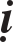 Thieàn sö Ñaøm Thoâi ôû Chung Sôn Kim Laêng coù moät vòThieàn sö ôû Ñaïi Toá Kinh ChaâuThieàn sö Nguyeät Khoâng ôû U TheâThieàn sö Ñaïo Dieãn ôû Baïch MaõThieàn sö Ñinh Trang ôû Taân AnThieàn sö Trí Sai ôû Baønh ThaønhThieàn sö Ñaïo Thoï ôû Quaûng ChaâuThieàn sö Trí Saûng ôû Hoà ChaâuThieàn sö Ñoã Maëc ôû Taân ChaâuThieàn sö Trí Thaønh ôû thöôïng NguyeânThieàn sö Ñònh Chaân (Thieàn Sö Trí Thaønh löu xuaát )Thieàn sö Nhö Ñoä (Thieàn Sö Ñònh Chaân löu xuaát, 11 vò treân ñaây khoâng coù cô duyeân-ngöõ cuù, cho neân khoâng ghi cheùp)Thieàn sö Trí Nham sau baøng xuaát taùm v :Thieàn sö Kính Ñaøm ôû Ñoâng ÑoâThieàn sö Chí Tröôøng ôû Töông ChaâuThieàn sö Nghóa Chaân ôû Hoà ChaâuThieàn sö Doan Phuïc ôû Ích ChaâuThieàn sö Long Quang ôû Qui NhaânThieàn sö Bieän Taøi ôû Töông DöôngThieàn sö Phaùp Tuaán ôû Haùn NamThieàn sö Maãn Coå ôû Taây Chaâu(Taùm vò treân ñaây khoâng coù cô duyeân ngöõ cuù, cho neân khoâng	ghi cheùp)Thieàn sö Phaùp Trì sau 4 ñôøi baøng xuaát hai v laø:Thieàn sö Huyeàn Toá ôû Ngöu Ñaàu.Thieàn sö Hoaèng Nhaân ôû Thieân Truï.Thieàn sö Trí Oai sau 4 ñôøi baøng xuaát möôøi hai v :Huyeàn Ñónh ôû chuøa An Quoác ôû Tuyeân Chaâu Thieàn sö trí Oai löu xuaát 3 vò.Thieàn sö Huyeàn Toá ôû chuøa Haïc Laâm ôû Nhuaän Chaâu.Thieàn sö Suøng Tueä ôû chuøa Thieân Truï ôû Thö chaâu.Thieàn sö Ñaïo Khaâm ôû Kính Sôn Haøng Chaâu (Thieàn sö Huyeàn Toá löu xuaát).Thieàn sö Ñaïo Laâm OÂ Saøo ôû Haøng Chaâu (Thieàn sö ñaïo Khaâm löu xuaát).Thieàn sö Hoäi Thoâng Chuøa Chieâu Hieàn ôû Haøng Chaâu (OÂ Saøo baøng xuaát 6 vò treân ñaây thaáy coù ghi cheùp).Thieàn Sö Baûo Quaùn ôû Linh Nham (Thieàn sö Trí oai löu xuaát)Thieàn sö Ñaøm Ích ôû nuùi Kim Hoa (Thieàn sö Huyeàn Toá baøng xuaát 2 vò)Thieàn sö Vieân Caûnh ô Ngoä MoânThieàn sö Ngoä ôû nuùi Moäc Chöõ (Thieàn sö Ñaïo Khaâm ôû Kính Sôn baøng xuaát 3 vò)Thieàn sö Quaûng Phu ôû Thanh DöôngThieàn sö Suøng Tueä ôû nuùi Caân Töû thuoäc Haøng Chaâu. (6 vò treân ñaây khoâng coù cô duyeân-ngöõ cuù, cho neân khoâng ghi cheùp)Treân ñaây laø baûn cuõ, thöù töï caùc ñôøi khoâng roõ raøng, nay ñeàu döïa vaøo chöông voán coù chuù thích theâm ñeä töû noái phaùp coïng thaønh 4 ñôøi.Thieàn sö Tueä Trung sau 2 ñôøi baøng xuaát 36 vò (tröø ra Thieàn sö Vaân cö Trí ôû Thieân thai vaø Thieàn sö Thanh Nguyeân Chuøa Theâ haø ôû Nhuaän Chaâu coøn laïi ñeàu do Thieàn sö Tueä Trung löu xuaát:Thieàn sö Duy Taéc ôû hang Phaät Quaät nuùi Thieân Thai.Thieàn sö Vaân Cö Trí ôû nuùi Thieân Thai (Thieàn sö Duy Taéc löu xuaát, 2 vò treân ñaây thaáy coù ghi cheùp).Thieàn sö Ñaïo Taùnh ôû nuùi Ngöu Ñaàu.thieàn sö Trí Ñaêng ôû Giang Ninh.Thieàn sö Hoaøi Tín ôû Giaûi Huyeän.Thieàn sö Toaøn ôû Hoïc Laâm.Thieàn sö Hoaøi Coå ôû Baéc Sôn.Thieàn sö Quaùn Toâng ôû Minh ChaâuThieàn sö Ñaïi Trí ôû nuùi Ngöu ÑaàuThieàn sö Thieän Ñaïo ôû Baïch MaõThieàn sö Trí Chaân ôû nuùi Ngöu ÑaàuThieàn sö Ñaøm Ngung ôû nuùi Ngöu ÑaàuThieàn sö Vaân Thao ôû nuùi Ngöu ÑaàuThieàn sö Ngöng nôû nuùi Ngöu ÑaàuThieàn sö Phaùp Löông ôû nuùi Ngöu ÑaàuThieàn sö Haønh ÖÙng ôû Giang NinhThieàn sö Tueä Löông ôû nuùi Ngöu ÑaàuThieàn sö Ñaïo Dung ôû Höng ThieänThieàn sö Chieáu Minh ôû Töôûng SônThieàn sö Phaùp Ñaêng ôû nuùi Ngöu ÑaàuThieàn sö Ñònh khoâng ôû nuùi Ngöu ÑaàuThieàn sö Tueä Thieäp ôû nuùi Ngöu ÑaàuThieàn sö Ñaïo Ngoä ôû U TheâThieàn sö Ngöng Khoâng ôû nuùi Ngöu ÑaàuThieàn sö Ñaïo Sô ôû Töôûng SônThieàn sö U Theâ TaïngThieàn sö Linh Huy ôû nuùi Ngöu ÑaàuThieàn sö Ñaïo Dónh ôû U TheâThieàn sö Cö Anh ôû nuùi Ngöu ÑaàuThieàn sö Phaùp Thöôøng ôû Thích SônThieàn sö Ngöng Tòch ôû Long MoânThieàn sö Trang Nghieâm VieãnThieàn sö Ñaïo Kieân ôû Töông ChaâuNi Minh Ngoä.Cö só AÂn Tònh Kyû.34 Thieàn sö Thanh Nguyeân chuøaTheâ Haø ôû Nhuaän Chaâu (Tueä Thieäp löu xuaát, 34 vò treân ñaây khoâng coù cô duyeân-ngöõ cuù, cho neân khoâng ghi cheùp)Toå thöù 32: Ñaïi sö Hoaèng Nhaãn truyeàn naêm ñôøi baøng xuaát moät traêm leû baûy vò:Ñôøi thöù nhaát coù möôøi ba v :Thieàn sö Thaàn Tuù Baéc ToângQuoác Sö Tueä An Tung NhaïcThieàn sö Ñaïo Minh ôû Moâng Sôn Vieân Chaâu (3 ngöôøi treân ñaây coù ghi cheùp)Thieàn sö Ñaøm Quang chuøa Phuïng Phaùp ôû Döông ChaâuThieàn sö Thieàn Thaùo ôû Tuøy ChaâuThieàn sö Phaùp Trì ôû Kim ChaâuThieàn sö Trí Saèn ôû Tö ChaâuThieàn sö Phaùp Chieáu ôû Thö ChaâuThieàn sö Nghóa Phöông ôû Vieät ChaâuThieàn sö Ñaïo Tuaán ôû Chi GiangThieàn sö Huyeàn Traùch ôû Thöôøng ChaâuThieàn sö Taêng Ñaït ôû Vieät ChaâuLöu Chuû Boä ôû nuùi Baïch Toâng (möôøi vò treân ñaây khoâng coù cô duyeân-ngöõ cuù, cho neân khoâng ghi cheùp).Ñôøi thöù hai coù ba möôi baûy:Thieàn sö Thaàn Tuù Baéc Toâng coù möôøi chín vò:Thieàn sö Cöï Phöông ôû nuùi Nguõ ÑaøiThieàn sö Trí Phong ôû Trung Ñieàn thuoäc Phuû Haø TrungThieàn sö Haøng Ma Taïng ôû Duyeân ChaâuThieàn sö Ñaïo thoï ôû Thoï ChaâuThieàn sö Toaøn Thöïc ôû nuùi Ñoâ Löông thuoäc Hoaøi Nam (5 vò treân ñaây thaáy coù ghi cheùp)Thieàn sö Töø Laõng ôû Kinh ChaâuThieàn sö Phoå Tòch ôû Tung SônThieàn sö Sôn Höông Duïc ôû Ñaïi PhaätThieàn sö Nghóa Phöôùc ôû Taây KinhThieàn sö Hoát Loâi TröøngThieàn sö Ñoâng Kinh NhaätThieàn sö Bieán Tònh ôû Thaùi NguyeânThieàn sö Nguyeân Quaùn ôû Nam NhaïcThieàn sö Ñoã ôû Nhöõ NamThieàn sö Kính ôû Tung SônThieàn sö Tieåu Phöôùc ôû Kinh TrieäuThieàn sö Quaùn ôû Quaéc Sôn Phoå ChaâuThieàn sö Suøng Khueâ ôû Maâu Sôn Nhuaän ChaâuThieàn sö Hoaøi Khoâng ôû An Luïc (möôøi boán vò treân ñaây khoângcoù cô duyeân-ngöõ cuù, cho neân khoâng ghi cheùp).- Quoác sö Tueä An ôû Tuïng Nhaïc coù möôøi taùm v :Thieàn sö Nhaân Kieäm Chuøa Phöôùc Tieân ôû Laïc Kinh (Quoác sö Tueä An löu xuaát 6 vò).Hoøa-thöôïng Phaù Taùo Ñoïa ôû Tung NhaïcThieàn sö Nguyeân Khueâ ôû Tung NhaïcThieàn sö Thaûn Nhieân ôû Thöôøng SônThieàn sö Vieân Tòch ôû Nghieäp ÑoâThieàn sö Ñaïo Löôïng ôû Taây KinhÑaïi Toång Quaûn Lyù Hieáu Daät ôû Döông Chaâu (Thieàn sö Ñaïo Löôïng baøng xuaát 5 vò)Coâng Boä Thöôïng Thö Tröông TíchQuoác Töû Teá Töûu Thoâi DungBí Thö Giaùm Haï Tri ChöôngThöù Söû Khang Saèn ôû Muïc ChaâuThieàn sö Chaùnh Thoï (Thieàn sö Thaàn Thaùo ôû Tuøy Chaâu löuxuaát)Thieàn sö Suøng Tòch ôû Hoàng Chaâu (Thieàn sö Ñaïo Minh ôû MoângSôn löu xuaát 3 vò)Thieàn sö Hoaøi ôû Giang TaâyThieàn sö Thaàn Trinh ôû Phuû ChaâuThieàn sö Xöû Tòch ôû Tö Chaâu (Thieàn sö Trí saèn ôû Tö Chaâu löuxuaát)Thieàn sö Thaàn Phæ ôû Nghóa Höng (Thieàn sö Huyeàn Traùch löuxuaát 2 vò)Thieàn sö Söôùng ôû Hoà Chaâu (15 ngöôøi naøy khoâng coù Ngöõ luïc).Ñôøi thöù ba: Coù boán möôi chín v .- Thieàn sö Töø Laõng ôû Kinh Chaâu coù ba vò Ñeä töû noái phaùp:Thieàn sö Huyeàn Toâng ôû Töû KimThieàn sö Xa ôû nuùi Ñaïi Mai thuoäc Minh ChaâuThieàn sö Thaän Huy ôû Chuyeân Giôùi (ba vò treân ñaây khoâng coù cô duyeân-ngöõ cuù, cho neân khoâng ghi cheùp)Thieàn sö Phoå T ch ôû Tung sôn coù 46 v ñeä töû noái phaùp:Duy Chaùnh ôû nuùi Chung Nam (Thieàn sö Phoå Tòch löu xuaát 24 vò, moät vò thaáy coù ghi cheùp).Thieàn sö Tueä Khoâng ôû Quaûng PhöôùcThieàn sö Thöôøng VieätThieàn sö Giaùp ôû nuùi Thaïch Töông ChaâuThieàn sö Minh TaùnThieàn sö Chaân ôû chuøa Kính AÙiThieàn sö Thuû Hieàn ôû Duyeãn ChaâuThieàn sö Thaïch Taïng ôû Ñònh ChaâuThieàn sö Tröøng Taâm ôû Nam NhaïcThieàn sö Nhöït Chieáu ôû Nam NhaïcThieàn sö Caùn chuøa Ñoàng Ñöùc ôû Laïc KinhThieàn sö Toâ Chaâu Chaân LöôïngThieàn sö Dueä ôû chuøa Ngoõa QuangThieàn sö Phaùp Dung ôû Daëc DöôngThieàn sö Dieãn ôû Quaûng LaêngThieàn sö Tueä Khoâng ôû Thieåm ChaâuThieàn sö Chaân Löôïng ôû Laïc KinhThieàn sö Haèng Nguyeät ôû Traïch ChaâuThieàn sö Ñaøm Chaân ôû baëc ChaâuThieàn sö Suøng Dieãn ôû nuùi Ñoâ LöôngThieàn sö Töï Tröøng chuøa Chöông Kính ôû Kinh TrieäuThieàn sö Tung Döông Töï Nhaát Haïnh .Thieàn sö chuøa Baéc Dung ôû Kinh TrieäuCö só Ñònh Ñaøo Ñinh ôû Taøo Chaâu.Thieàn sö Nghóa Phöôùc ôû Taây kinh coù taùm v :Thieàn sö Ñaïi Huøng MaõnhThieàn sö Ñaïi chaán-ñoäng ôû Taây KinhThieàn sö Thaàn PhæThieàn sö Ñaïi Bi Quang ôû Taây KinhThieàn sö Ñaïi AÅn ôû Taây KinhThieàn sö Ñònh CaûnhThieàn sö Ñaïo BaùThieàn sö Huyeàn ChöùngThieàn sö Haøng Ma Taïng löu xuaát ba v :Thieàn sö Tòch Maõn ôû Taây KinhThieàn sö Ñònh Trang ôû Taây KinhThieàn sö Nam Nhaïc Tueä AÅn .- Thieàn sö Nguyeân Quaùn ôû Nam Nhaïc löu xuaát moät vò: Thieàn sö Thaàn Chieáu- Thieàn sö Tieåu Phöôùc löu xuaát ba v :Thieàn sö Thaâm Tòch ôû Lam Ñieàn-Kinh TrieäuThieàn sö Nhaät Moät Vaân ôû nuùi Thaùi BaïchSônThieàn sö Phaùp Sieâu ôû nuùi Ñoâng Baïch- Thieàn sö Quaùn ôû Hoaéc sôn löu suaát moät vò Thieàn sö U ôû Hieän- Thieàn sö Xöû T ch ôû Tö Chaâu löu xuaát boán v :Thieàn Sö Voâ Töôùng ôû Ích ChaâuThieàn sö Maõ ôû nuùi Tröôøng Tuøng-Ích ChaâuThieàn sö SieâuThieàn sö Hieåu Lieãu ôû Töû ChaâuThieàn sö Phæ ôû nghóa Höng löu xuaát hai vThieàn sö Trí Dö ôû Taây KinhThieàn sö Trí Thaâm ôû Ñoâng Ñoâ(Caû boán möôi laêm vò treân ñaây khoâng coù cô duyeân-ngöõ cuù, cho neânkhoâng ghi cheùp).* Ñôøi thöù tö: Coù baûy v .- Thieàn sö Duy Chaùnh ôû Höng Thieän coù hai vò ñeä töû noái phaùp:Thieàn sö Ñònh Taâm ôû Haøng ChaâuThieàn sö Chí Chaân ôû Kính Aùi (2 vò treân ñaây khoâng coù cô duyeân- ngöõ cuù, cho neân khoâng ghi cheùp)- Thieàn sö Voâ Töôùng ôû Ích Chaâu coù naêm v Ñeä töû noái phaùp:Thieàn sö Voâ ôû chuøa Baûo Ñöôøng ôû Ích Chaâu (Thieàn sö Voâ Töôùng löu xuaát 4 vò, moät vò thaáy coù ghi cheùp)Thieàn sö Dung ôû nuùi Kinh Chaâu Minh NguyeätVöông Ñaàu Ñaø ôû nuùi Vaân Ñaûnh Haùn ChaâuThieàn sö Thaàn Hoäi chuøa Tònh Chuùng ôû Ích Chaâu.Thieàn sö Voõ Giôùi ( Thieàn sö Thaän Huy ôû Chuyeân Giôùi löu xuaát, 4 vò treân ñaây khoâng coù cô duyeân ngöõ cuù, cho neân khoâng ghi cheùp.* Ñôøi thöù naêm: Coù moät vThieàn sö Chí Chaân ôû chuøa Kính AÙi coù moät vò ñeä töû noái phaùpMUÏC LUÏC 2Toå thöù 31: Ñaïi sö Ñaïo Tín coù ñeä töû noái phaùp toång coïng 183 vò, trong ñoù coù 76 vò baøng xuaát.Nuùi Ngöu Ñaàu-Kim laêng coù 6 ñôøi toå toâng thaáy ghi luïc: Ñôøi thöù nhaát: Thieàn sö Phaùp DungÑôøi thöù hai: Thieàn sö Trí Nham Ñôøi thöù ba: Thieàn sö Tueä Phöông Ñôøi thöù tö: Thieàn sö Phaùp trìÑôøi thöù naêm: Thieàn sö Trí Oailuïc)Ñôøi thöù saùu: Thieàn sö Tueä Trung.Toå toâng 6 ñôøi tröôùc coù ñeä töû noái phaùp toång coïng 80 vò.Thieàn sö Phaùp Dung sau 3 ñôøi baøng xuaát 12 vò (moät vò thaáy coù ghiThieàn sö Ñaøm Thoâi ôû Chung Sôn-Kim laêng Thieàn sö Ñaïi Toá ôû Kinh ChaâuThieàn sö Nguyeät khoâng ôû U Theâ Thieàn sö Ñaïo Dieãn ôû Baïch Maõ Thieàn sö Ñònh Trang ôû Taân An Thieàn sö Trí sai ôû Baønh Thaønh Thieàn sö Ñaïo Thoï ôû Quaûng Chaâu Thieàn sö Trí Saûng ôû Hoà Chaâu Thieàn sö ñoã Maëc ôû Taân ChaâuThieàn sö Trí Thaønh ôû Thöôïng Nguyeân - Trí Thaønh laïi löu xuaátmoät vò: Thieàn sö Ñònh Chaân. Ñònh Chaân laïi löu xuaát moät vò: Thieàn sö Nhö Ñoä(11 vò treân ñaây khoâng coù cô duyeân-ngöõ cuù khoâng ghi luïc)Thieàn sö Trí Nham sau baøng xuaát:Thieàn sö Kính Ñaøm ôû Ñoâng Ñoâ Thieàn sö Chí Tröôøng ôû Töông Chaâu Thieàn sö Nghóa Chaân ôû Hoà Chaâu Thieàn sö Ñoan Phuïc ôû ích Chaâu Thieàn sö Quy Nhaân ôû Long Quang Thieàn sö Bieän Taøi ôû Töông Döông Thieàn sö Phaùp Tuaán ôû Haùn Nam Thieàn sö Maãn Coå ôû Taây Xuyeân.(8 vò treân ñaây khoâng coù cô duyeân-ngöõ cuù khoâng ghi luïc).Thieàn sö Phaùp Trì sau baøng xuaát:Thieàn sö Huyeàn Toá ôû nuùi Ngöu Ñaàu Thieàn sö Hoaèng Nhaân ôû nuùi Thieân Truï(2 vò treân ñaây khoâng coù cô duyeân-ngöõ cuù khoâng ghi luïc)Thieàn sö Trí oai sau 3 ñôøi baøng xuaát 12 v (6 vò thaáy coù ghi luïc) Thieàn sö Huyeàn Ñónh chuøa An Quoác ôû Tuyeân ChaâuThieàn sö Huyeàn Toá Chuøa Haïc laâm ôû Nhuaän Chaâu Thieàn sö suøng Tueä nuùi Thieân Truï ôû Thö Chaâu Thieàn sö Ñaïo Khaâm ôû Kính Sôn-Haøng Chaâu Thieàn sö Ñaïo Laâm-OÂ Saøo ôû Haøng ChaâuThieàn sö Hoäi Thoâng Chuøa Chieâu Hieàn ôû Haøng Chaâu.luïc):Huyeàn Toá laïi löu xuaát 2 vò:Thieàn sö ñaøm ích ôû Kim HoaThieàn sö Vieân Caûnh ôû Ngoâ Moân Ñaïo Khaâm laïi löu xuaát 3 vò:Thieàn sö Ngoä ôû nuùi Moäc ChöõThieàn sö Quaûng Phu ôû Thanh DöôngThieàn sö Suøng Tueä nuùi Trung Töû ôû Haøng ChaâuÑaïo Laâm laïi löu xuaát moät vò: Thieàn sö Baûo Quaùn ôû Linh Nham (6 vò treân ñaây khoâng coù cô duyeân-ngöõ cuù khoâng ghi luïc).- Thieàn sö Tueä Trung sau 2 ñôøi baøng xuaát 36 vò (2 vò thaáy coù  ghiThieàn sö Duy Taéc ôû hang Phaät Quaät nuùi Thieân (baøng xuaát vaân cöôû Thieân Thai).Thieàn sö Vaân Cö Trí ôû nuùi Thieân Thai Thieàn sö Ñaïo Taùnh ôû nuùi Ngöu Ñaàu Thieàn sö Trí Ñaêng ôû Giang Ninh Thieàn sö Hoaøi Tín ôû Giaûi Huyeän Thieàn sö Toaøn ôû haïc LaâmThieàn sö Hoaøi Coå ôû Baéc  sôn Thieàn sö Quaùn Toâng ôû Minh Chaâu Thieàn sö Ñaïi Trí ôû nuùi Ngöu Ñaàu Thieàn sö Thieän Ñaïo ôû Baïch Maõ Thieàn sö Trí Chaân ôû nuùi Ngöu ÑaàuThieàn sö Ñaøm ngung ôû nuùi Ngöu Ñaàu Thieàn sö Vaân Thao ôû nuùi Ngöu Ñaàu Thieàn sö Ngöng ôû nuùi Ngöu Ñaàu Thieàn sö Phaùp Löông ôû nuùi Ngöu Ñaàu Thieàn sö Haønh ÖÙng ôû Giang Ninh Thieàn sö Hueä Löông ôû nuùi Ngöu Ñaàu Thieàn sö Ñaïo Dung ôû Höng Thieän Thieàn sö Chieáu Minh ôû Töôûng Sôn Thieàn sö Phaùp Ñaêng ôû nuùi Ngöu Ñaàu Thieàn sö Ñònh Khoâng ôû nuùi Ngöu Ñaàu Thieàn sö Tueä Thieäp ôû nuùi Ngöu Ñaàu Thieàn sö Ñaïo Ngoä ôû U TheâThieàn sö Ngöng Khoâng ôû nuùi Ngöu Ñaàu Thieàn sö Ñaïo Sô ôû Töôûng SônThieàn sö Taïng ôû U TheâThieàn sö Linh Huy ôû nuùi Ngöu Ñaàu Thieàn sö Ñaïo Dónh ôû U TheâThieàn sö Cöï Anh ôû nuùi Ngöu Ñaàu Thieàn sö Phaùp Thöôøng ôû Thích Sôn Thieàn sö Ngöng Tòch ôû Long Moân Thieàn sö Trang Nghieâm Vieãn Thieàn sö Ñaïo Kieân ôû Töông Chaâu. Ni Minh NgoäCö só AÂn Tònh kyû.Tueä Thieäp tröôùc ñaây laïi löu xuaát moät vò: Thieàn sö Thanh Nguyeân Chuøa Theâ Haø ôû Nhuaän Chaâu.(34 vò treân ñaây khoâng coù cô duyeân-ngöõ cuù khoâng ghi luïc).Toå thöù 32: Ñaïi sö Hoaèng Nhaãn truyeàn 5 ñôøi baøng xuaát 107 vò: Ñôøi thöù nhaát coù 13 vò (3 vò thaáy coù ghi luïc):Thieàn sö Thaàn Tuù ôû Baéc Toâng Quoác sö Tueä An ôû Tung Nhaïc.Thieàn sö Ñaïo Minh ôû Moâng Sôn-Vieân ChaâuThieàn sö Ñaøm Quang Chuøa Phuïng Phaùp ôû Döông Chaâu Thieàn sö Thieàn Thaùo ôû Tuøy Chaâu.Thieàn sö Phaùp Trì ôû Kim Chaâu Thieàn sö Trí Saèn ôû Tö Chaâu Thieàn sö Phaùp Chieáu ôû Thö ChaâuThieàn sö Nghóa Phöông ôû Vieät Chaâu Thieàn sö Ñaïo Tuaán ôû Chi GiangThieàn sö Huyeàn Traùch ôû Thöôøng Chaâu Thieàn sö Taêng Ñaït ôû Vieät Chaâu.Löu Chuû Boä ôû nuùi Baïch Tuøng.(10 vò treân ñaây khoâng coù cô duyeân-ngöõ cuù khoâng ghi luïc).Ñôøi thöù hai coù 37 v :- Thieàn sö Thaàn Tuù ôû Baéc Toâng coù ñeä töû noái phaùp 19 vò (5 vò thaáy coù ghi luïc)Thieàn sö Cöï Phöông ôû nuùi Nguõ ÑaøiThieàn sö Trí Phong ôû nuùi Trung Ñieàu thuoäc phuû Haø Trung. Thieàn sö Haøng Ma Taïng ôû Duyeãn ChaâuThieàn sö Ñaïo Thoï ôû Thoï ChaâuThieàn sö Toaøn Thöïc ôû nuùi Ñoâ Löông thuoäc Hoaøi Nam. Thieàn sö Töø Laõng ôû Kinh ChaâuThieàn sö Phoå Tòch ôû Tung SônThieàn sö Höông Duïc ôû nuùi Ñaïi Phaät Thieàn sö Nghóa Phöôùc ôû Taây Kinh Thieàn sö Hoát loâi TröøngThieàn sö Ñoâng Kinh NhaätThieàn sö Bieán Tònh ôû Thaùi Nguyeân Thieàn sö Nguyeân Quaùn ôû Nam Nhaïc Thieàn sö Ñoã ôû Nhöõ NamThieàn sö Kính ôû Tung SônThieàn sö Tieåu Phöôùc ôû Kinh Trieäu Thieàn sö Quaùn ôû Hoaéc Sôn-Phoå ChaâuThieàn sö Suøng Khueâ ôû Mao Sôn-Nhuaän Chaâu Thieàn sö Hoaøi Khoâng ôû An Laïc(14 vò treân ñaây khoâng coù cô duyeân-ngöõ cuù khoâng ghi luïc)Quoác sö Tueä An ôû Tung Nhaïc tröôùc ñaây coù ñeä töû noái phaùp 18 vò (3 vò thaáy coù ghi luïc)Thieàn sö Nhaân Kieäm chuøa Phöôùc Tieân ôû Laïc Kinh. Hoøa thöôïng Phaù Taùo Ñoïa ôû Tung NhaïcThieàn sö Nguyeân Khueâ ôû Tung Nhaïc Thieàn sö Thaûn Nhieân ôû Thöôøng Sôn Thieàn sö Vieân Tòch ôû Nghieäp Ñoâ Thieàn sö Ñaïo Löôïng ôû Taây Kinh Ñaïo Löôïng laïi löu xuaát 5 vò:Ñaïi Toång Quaûn Lyù Hieáu Daät ôû Döông ChaâuCoâng Boä Thöôïng Thö Tröông TíchQuoác Töû Teá Töûu Thoâi DungBí Thö Giaùm Haï Tri ChöôngThöù söû Khang Saèn ôû Muïc Chaâu.Thieàn sö Thieàn Thaùo ôû Tuøy Chaâu tröôùc ñaây laïi löu xuaát moät vò: Thieàn sö Chaùnh ThoïThieàn sö Ñaïo Minh ôû Moâng Sôn tröôùc ñaây laïi löu xuaát 3 vò:Thieàn sö Suøng Tòch ôû Hoàng ChaâuThieàn sö Hoaøi ôû Giang TaâyThieàn sö Thaàn Trinh ôû Phuû ChaâuThieàn sö Trí Saèn ôû Tö Chaâu tröôùc ñaây laïi löu xuaát moät vò: Thieàn sö Xöû Tòch ôû Tö Chaâu.Thieàn sö Huyeàn Traùch tröôùc ñaây laïi löu xuaát 2 vò:Thieàn sö Thaàn Phæ ôû Nghóa HöngThieàn sö Söôùng ôû Hoà Chaâu(15 vò treân ñaây khoâng coù cô duyeân-ngöõ cuù khoâng ghi luïc).Ñôøi thöù ba coù 49 v :Thieàn sö Töø Laõng ôû Kinh Chaâu tröôùc ñaây coù ñeä töû noái phaùp:Thieàn sö Huyeàn Toâng ôû Töû KimThieàn sö Thöôøng ôû nuùi Ñaïi Mai thuoäc Minh ChaâuThieàn sö Thaän Huy ôû Chuyeân Giôùi(3 vò treân ñaây khoâng coù cô duyeân-ngöõ cuù khoâng ghi luïc).Thieàn sö Phoå Tòch ôû Tung Sôn tröôùc ñaây coù ñeä töû noái phaùp 46 vò (moät vò thaáy coù ghi luïc).Thieàn sö Duy Chaùnh ôû nuùi Chung Nam Thieàn sö Tueä khoâng ôû Quaûng Phöôùc Thieàn sö Thöôøng VieätThieàn sö Tö ôû nuùi Giaùp Thaïch-Töông Chaâu Thieàn sö Minh ToaùnThieàn sö Chaân ôû Chuøa Kính Aùi Thieàn sö Thuû Hieàn ôû Duyeãn Chaâu Thieàn sö Thaïch Taïng ôû Ñònh Chaâu Thieàn sö Tröøng Taâm ôû Nam Nhaïc Thieàn sö Nhaät Chieáu ôû Nam NhaïcThieàn sö Caùn Chuøa Ñoàng Ñöùc ôû Laïc Kinh Thieàn sö Chaân Löôïng ôû Toâ ChaâuThieàn sö Dueä ôû Chuøa Ngoõa Quan Thieàn sö Phaùp Dung ôû Daëc Döông Thieàn sö Dieãn ôû Quaûng Laêng Thieàn sö Tueä Khoâng ôû Thieåm Chaâu Thieàn sö Chaân Löôïng ôû Laïc KinhThieàn sö Haèng Nguyeät ôû Traïch Chaâu Thieàn sö Ñaøm Chaân ôû Baëc Chaâu Thieàn sö Haèng Nguyeät ôû Traïch Chaâu Thieàn sö Ñaøm Chaân ôû Baëc Chaân Thieàn sö Suøng Dieãn ôû nuùi Ñoâ LöôngThieàn sö Tröøng chuøa Chöông Kính ôû Kinh Trieäu Thieàn sö Nhaát Haønh ôû Chuøa Tung DöôngThieàn sö Dung Chuøa Sôn Baéc ôû Kinh Trieäu Cö só Ñònh Ñaøo Ñinh ôû Taán Chaâu.Thieàn sö Nghóa Phöôùc ôû Taây Kinh tröôùc ñaây laïi löu xuaát 8 vò: Thieàn sö Ñaïi Huøng MaõnhThieàn sö Ñaïi Chaán Ñoäng ôû Taây Kinhvò:1 vò:Thieàn sö Thaàn PhæThieàn sö Ñaïi Bi Quang ôû Taây Kinh Thieàn sö Ñaïi AÅn ôû Taây Kinh Thieàn sö Ñònh CaûnhThieàn sö Ñaïo BaùThieàn sö Huyeàn Chöùng.Thieàn sö Haøng Ma Taïng tröôùc ñaây laïi löu xuaát 3 vò: Thieàn sö Tòch Maõn ôû Taây KinhThieàn sö Ñònh Trang ôû Taây Kinh Thieàn sö Tueä Aån ôû Nam NhaïcThieàn sö Nguyeân Quaùn ôû Nam Nhaïc tröôùc ñaây laïi löu xuaát moätThieàn sö Thaàn Chieáu.Thieàn sö Tieåu Phöôùc tröôùc ñaây laïi löu xuaát 3 vò: Thieàn sö Thaâm Tòch ôû Laâm Ñieàn Kinh Trieäu Thieàn sö Nhaät Moät Vaân ôû nuùi Thaùi BaïchThieàn sö Phaùp Sieâu ôû nuùi Ñoâng Baïch.Thieàn sö Quaùn ôû Hoaéc sôn tröôùc ñaây laïi löu xuaát moät vò: Thieàn sö u ôû Hieän SônThieàn sö Xöû Tòch ôû Tö Chaâu tröôùc ñaây laïi löu xuaát 4 vò: Thieàn sö Voâ Töôùng ôû Ích ChaâuThieàn sö Maõ ôû nuùi Tröôøng Tuøng-Ích Chaâu Thieàn sö Sieâu.Thieàn sö Thaàn Phæ ôû Nghóa Höng tröôùc ñaây laïi löu xuaát 2 vò: Thieàn sö Trí Du ôû Taây KinhThieàn sö Trí Thaâm ôû Ñoâng Ñoâ(45 vò treân ñaây khoâng coù cô duyeân-ngöõ cuù khoâng ghi luïc)* Ñôøi thöù tö coù 7 vò:Thieàn sö Duy Chaùnh ôû Höng Thieän tröôùc ñaây coù ñeä töû noái phaùpThieàn sö Ñònh Taâm ôû Hoaønh Chaâu Thieàn sö Chí Chaân ôû Chuøa Kính Aùi( 2 vò treân ñaây khoâng coù cô duyeân-ngöõ cuù khoâng ghi luïc).Thieàn sö Voâ Töôùng ôû Ích Chaâu tröôùc ñaây coù ñeä töû noái phaùp 5 vò:(Moät vò khoâng thaáy coù ghi luïc)Thieàn sö Voâ Truù Chuøa Baûo Ñöôøng ôû Ích Chaâu Thieàn sö Dung ôû nuùi Minh Nguyeät-Kinh Chaâu Vöông Ñaàu Ñaø ôû nuùi Vaân ñaûnh-Haùn Chaâuvò:phaùp. luïc).Thieàn sö Thaàn Hoäi Chuøa tònh Chuùng ôû Ích Chaâu.Thieàn sö Thaän Huy ôû Chuyeân Giôùi tröôùc ñaây laïi löu xuaát moätThieàn sö Voõ Giôùi(4 vò treân ñaây khoâng coù cô duyeân-ngöõ cuù khoâng ghi luïc).* Ñôøi thöù naêm coù moät v :Thieàn sö Chí Chaân ôû Chuøa Kính Aùi tröôùc ñaây coù ñeä töû noái Thieàn sö Chieáu ôû Tung sôn (khoâng coù cô duyeân-ngöõ cuù khoâng ghiToå thöù 31: ÑAÏI SÖ ÑAÏO TÍN (4): veà sau baøng xuaát ñeä töû noáiphaùp Nuùi Ngöu ñaàu-Kim laêng truyeàn 6 ñôøi toå toâng.- Ñôøi thöù 1: Thieàn sö Phaùp Dung:Ngöôøi ôû Dieân Laêng, thuoäc Nhuaän Chaâu, hoï Vi. Naêm möôøi chín tuoåi hoïc thoâng kinh söû. Ngaøi tìm xem Ñaïi Boä Baùt-Nhaõ hieåu roõ Chaân khoâng, Boãng moät hoâm than raèng: Saùch Nho ôû ñôøi laø phaùp khoâng roát raùo, Baùt Nhaõ Chaùnh Quaùn laø thuyeàn beø xuaát theá. Beøn aån vaøo nuùi tìm thaáy xuoáng toùc. Sau vaøo nuùi Ngöu Ñaàu Sôn, truï trong hang ñaù ôû phía Baéc chuøa U Theâ, coù ñieàu kyø laï laø traêm chim ngaäm hoa ñeán cuùng döôøng. Trong nieân hieäu Trinh Quaùn ñôøi Ñöôøng, Töù Toå xa troâng khí töôïng thì bieát nuùi aáy coù dò nhaân. Beøn ñòch thaân ñeán tìm hoûi caùc vò taêng trong chuøa raèng trong naøy coù Ñaïo nhaân naøo chaêng? Ñaùp coù moät ngöôøi xuaát gia nhöng khoâng phaûi Ñaïo nhaân. Toå noùi ñoù laø Ñaïo nhaân. Vò taêng khoâng noùi, vò khaùc baûo: Ñi vaøo nuùi möôøi daëm coù moät ngöôøi daùng khuø khôø thaáy ngöôøi khoâng ñöùng daäy cuõng khoâng chaáp tay chaúng phaûi laø Ñaïo nhaân. Toå vaøo nuùi gaëp Sö, Sö ngoài yeân chaúng ñoaùi hoaøi. Toå hoûi ôû ñaây laøm gì? Sö noùi quaùn taâm. Toå hoûi quaùn laø ai? taâm laø vaät gì. Sö khoâng noùi maø ñöùng daäy ñaûnh leã. Sö hoûi ñaïi ñöùc ôû ñaâu? Toå noùi baàn ñaïo chaúng quyeát döøng nghæ, hoaëc Ñoâng hoaëc Taây Sö hoûi: Coù bieát Thieàn sö Ñaïo Tín chaêng? Ñaùp: Hoûi oâng aáy laøm gì? Sö noùi tieáng vang ñaïo ñöùc ñaõ laâu xa chæ mong moät laàn leã gaëp. Toå noùi Thieàn sö Ñaïo Tín laø baàn ñaïo ñaây. Sö hoûi: Sao laïi ñeán ñaây. Toå noùi: Ñeán ñaây ñeå thaêm hoûi, ôû ñaây khoâng coù choã nghæ ngôi aø? Sö chæ sau löng noùi coù moät am nhoû. Beøn daãn Toå veà, quanh quaån chæ thaáy loaøi con soùi. Toå toû veû sôï. Sö hoûi cuõng coù caùi aáy ö? Toå hoûi vöøa thaáy caùi gì? Sö khoâng ñaùp. Choác sau Toå vieát moät chöõ Phaät treân taûng ñaù maø Sö thöôøng ngoài thieàn. Sö nhìn kính sôï. Toå hoûi cuõng coù caùi aáy ö? Sö khoâng hieåu beøn ñaûnh leã xin noùi chaân yeáu. Toå noùi traêm ngaøn phaùp moân ñoàng qui veà gang taác, haøsa dieäu ñöùc ôû chung trong nguoàn taâm. Taát caû Giôùi moân Ñinh moân Tueä moân thaàn thoâng bieán hoùa ñeàu töï ñaày ñuû khoâng lìa taâm oâng, taát caû phieàn naõo nghieäp chöôùng xöa nay voán vaéng laëng. Taát caû nhaân quaû ñeàu nhö moäng huyeãn, khoâng coù ba coõi ñeå ra khoûi, khoâng coù Boà ñeà ñeå tìm caàu, ngöôøi vaø chaúng phaûi ngöôøi ñeàu taùnh töôùng bình ñaúng. Ñaïi Ñaïo troáng roäng döùt heát nghó ngôïi. Phaùp nhö theá nay oâng ñaõ ñöôïc ñeàu khoâng thieáu soùt, naøo coù khaùc gì vôùi Phaät, laïi khoâng coù moät phaùp naøo khaùc. OÂng ñaõ nhieäm vaän töï taïi, chaúng caàn thöïc haønh quaùn haïnh, cuõng chaúng chöùng taâm, khoâng khôûi tham saân, chaúng oâm saàu lo, theânh thang voâ ngaïi maëc yù doïc ngang. Chaúng laøm caùc ñieàu thieän, chaúng laøm caùc ñieàu aùc, ñi ñöùng naèm ngoài maét thaáy gaëp duyeân ñeàu laø dieäu duïng cuûa Phaät thöôøng vui veû khoâng saàu lo, neân goïi laø Phaät. Sö noùi taâm ñaõ ñaày ñuû thì caùi gì laø Phaät caùi gì laø Taâm? - Toå noùi: Chaúng phaûi taâm chaúng phaûi Phaät. Hoûi Phaät thì chaúng phaûi chaúng taâm. Sö noùi ñaõ chaúng caàn thöïc haønh quaùn haïnh thì khi caûnh khôûi laøm sao ñoái trò? Toå noùi: Caûnh duyeân khoâng toát xaáu, toát xaáu laø do taâm, neáu taâm khoâng ranh giôùi teân goïi thì voïng tình töø ñaâu khôûi leân. Voïng tình ñaõ chaúng khôûi thì chaân taâm nhaäm vaän khaép bieát. OÂng chæ theo taâm töï taïi maø khoâng caàn ñoái trò, lieàn goïi laø thöôøng truï phaùp thaân khoâng coù ñoåi khaùc. Ta nhaän ñöôïc phaùp moân Ñoán giaùo cuûa Ñaïi sö Taêng Xaùn, nay giao laïi cho oâng, oâng nay nhaän kyõ lôøi ta noùi, chæ ôû nuùi naøy, sau seõ coù naêm vò thoâng ñaït noái huyeàn hoùa cuûa oâng - Toå trao phoù phaùp roài beøn trôû veà nuùi Song Phong maø ôû ñoù ñeán giaø. Coøn Sö töø ñoù giaûng noùi thònh haønh, trong nieân hieäu Vónh Huy ñôøi Ñöôøng ñoà chuùng thieáu löông thöïc, Sö ñeán Ñôn Döông hoùa duyeân, caùch nuùi taùm möôi daëm phaûi ñoäi gaùnh moät thaïch taùm ñaáu gaïo, töø saùng ñeán toái nuoâi ba traêm vò Taêng, maø hai thôøi khoùa tuïng khoâng thieáu soùt, suoát trong ba naêm. AÁp Teå laø Tieâu Nguyeân Thieân, thænh sö veà chuøa Kieán Sô giaûng kinh Ñaïi Baùt Nhaõ, ngöôøi nghe raát ñoâng. Ñeán phaåm Dieät Tònh thì maët ñaát ruùng chuyeån beøn trôû veà nuùi. Baùc Laêng Vöông hoûi Sö raèng khi caûnh duyeân saéc phaùt ra maø chaúng noùi duyeân saéc khôûi thì laøm sao bieát ñöôïc duyeân maø muoán döùt khôûi aáy? Sö ñaùp: Caûnh saéckhi môùi phaùt, hai taùnh saéc caûnh laø khoâng, voán khoâng bieát duyeân ñoù, taâm löôïng cuøng bieát ñoàng, chieáu boån phaùt chaúng phaùt, khi aáy khôûi töï döùt, oâm aùm sinh giaùc duyeân, taâm seõ khoâng theo duyeân, coøn nhö luùc chöa sinh, saéc taâm khoâng nuoâi döôõng, töø khoâng voán voâ nieäm, töôûng thoï noùi nieäm sinh, khôûi phaùp khoâng heà khôûi, ñaâu duøng leänh Phaät daïy?Hoûi raèng: Nhaém maét chaúng thaáy saéc, caûnh nghó laïi caøng nhieàu,saéc ñaõ khoâng quan heä ñeán taâm, caûnh töø ñaâu maø phaùt? Sö ñaùp: Nhaém maét chaúng thaáy saéc, trong taâm ñoäng nghó nhieàu, huyeãn thöùc giaû thaønhduïng, khôûi danh khoâng heà loãi, bieát saéc chaúng quan taâm, taâm chaúng dính líu ngöôøi, tuøy haønh coù töôùng chuyeån, chim bay trong chaân khoâng.Hoûi raèng: Caûnh phaùt khoâng nôi choán, Duyeân giaùc roõ bieát sinh, caûnh maát giaùc coøn chuyeån, giaùc beøn bieán thaønh caûnh, neáu duøng taâm keùo taâm, laïi vì giaùc maø giaùc, theo noù töø töø ñi, chaúng lìa coõi sinh dieät? Sö noùi: Saéc taâm tröôùc giöõa sau thaät khoâng duyeân khôûi caûnh, moät nieäm töï ngöng maát, ai hay keå ñoäng tònh. Tri (bieát) naøy töï (khoâng bieát), bieát heát duyeân chaúng gaëp, thöôøng töï giöõ boån hình, ñaâu caàn caàu caûnh ngoaøi. Caûnh tröôùc chaúng ñi maát, nieäm sau nay khoâng ñeán, tìm traêng caàm huyeãn aûnh, boû daáu theo chim bay, muoán bieát taâm boån taùnh, laïi nhö thaáy trong moäng, ví nhö baêng thaùng saùu choã choã ñeàu gioáng nhau, laùnh khoâng troïn chaúng thoaùt, tìm khoâng laïi chaúng thaønh, möôïn hoûi caûnh trong göông, taâm töø ñaâu sinh ra?Hoûi raèng: Khi vöøa phaûi duïng taâm, môùi (coù) laø toát an oån? Sö  noùi: Khi vöøa phaûi duïng taâm, vöøa phaûi khoâng duïng taâm, nhoïc luaän baøn danh töôùng, noùi thaúng khoâng phieàn troïng, khoâng duïng taâm vöøa khôùp, thöôøng duøng khoâng vöøa khôùp, laïi noùi khoâng choã taâm, cuõng khoâng coù taâm khaùc.Hoûi: Ngöôøi trí daãn lôøi maàu, thì cuøng taâm gaëp nhau noùi khaùc neûo vôùi taâm, hoïp thì muoân laàn traùi nhau? Sö ñaùp: Phöông tieän noùi lôøi maàu, phaù bònh Ñaïo Ñaïi thöøa, khoâng lieân quan baûn taùnh, laïi töø khoâng hoùa taïo voâ nieäm laø chaân thöôøng, troïn phaûi döùt neûo taâm, lìa nieäm taùnh khoâng ñoäng, sinh dieät chaúng traùi nhau, tieáng vang hay do tieáng, coù aûnh bôûi xem göông.Hoûi: Ngöôøi tu theá caûnh coù, nhôø giaùc bieát caûnh maát tröôùc giaùc vaø sau giaùc. Caûnh ñeàu coù ba taâm? Sö noùi: Caûnh duøng chaúng phaûi theå giaùc, giaùc nghæ chaúng neân lo, nhôø giaùc bieát caûnh maát, khi giaùc caûnh chaúng khôûi, tröôùc giaùc vaø sau giaùc, caûnh ñeàu coù ba chaâm.Hoûi: Truù ñònh ñeàu chaúng chuyeån, saép laø chaùnh Tam-muoäi, caùc nghieäp chaúng theå keùo, chaúng bieát teá voâ minh, töø töø ñuoåi theo sau? Sö ñaùp: Laïi nghe coù ngöôøi khaùc, voïng chaáp khôûi taâm löông, vieäc trong ba khoâng thaønh, chaúng chuyeån laïi luoáng doái, taâm laø chaùnh thoï buoäc hay laø tònh nghieäp chöôùng, taâm traàn muoân phaàn moät, chaúng hieåu noùi voâ minh, nhoû nhaët taäp nhaân khôûi, töø töø danh töôùng sinh, gioù thoåi soùng lieàn ñoäng, muoán nöôùc laïi laëng yeân, laïi muoán noùi ñöôøng tröôùc, sôï haäu taâm kinh sôï. Voâ nieäm thuù lôùn gaàm, taùnh khoâng döôùi söông mai, sao tan deïp coû dô, ngang doïc chim bay laïc, naêm ñöôøng ñònh phaân luaän 4 ma khoâng tieán böôùc, ñaõ nhö löûa döõ ñoát, laïi nhö kieám beùn cheùm.Hoûi: Nhôø giaùc bieát muoân phaùp, muoân phaùp xöa nay theá, neáu giaû chieáu duïng taâm, chæ ñöôïc chieáu saùng taâm, chaúng neân vieäc trong taâm?Sö noùi: Nhôû giaùc bieát muoân phaùp, muoân phaùp khoâng heà nhôø, neáu giaû chieáu duïng taâm, thì chaúng ôû ngoaøi taâm.Hoûi: Tuøy theo khoâng choïn löïa, taâm minh chaúng hieän tieàn, laïi  lo taâm ñen toái, ôû taâm duøng coâng haïnh, trí chöôùng laïi khoù döùt? Sö ñaùp: Coù naøy chaúng theå coù, tìm ñaây chaúng theå tìm, khoâng choïn töùc thaät choïn, ñöôïc toái sinh taâm minh, ngöôøi lo taâm meâ toái, giöõ taâm nhôø coâng haïnh sao luaän naïn trí chöôùng, ñeán Phaät môùi laø bònh.Hoûi: Chieát trung thì döùt hoûi thaät cuõng khoù an vui, neáu chaúng phaûi ngöôøi tu, naïn naøy raát khoù thaáy? Sö noùi Chieát trung muoán tieâu döùt, tieâu döùt chaúng khoù deã, tröôùc quaùn taâm ôû taâm, keá suy trí trong trí, thöù ba chieáu suy ra, thöù tö chung voâ kyù, thöù naêm goïi giaûi thoaùt, thöù saùu khoâng chaân nguïy, thöù baûy bieát phaùp boån, thöù taùm töø voâ vi, thöù chín bieát khoâng aám, thöù möôøi maây möa khaép, roát laïi kia khoâng giaùc, voâ minh sinh Boån trí, caûnh töôïng hieän ba nghieäp, ngöôøi huyeãn hoùa boán neõo, chaúng truï ôû khoâng bieân phaûi chieáu khoâng trong coù, trong coù chaúng ngoaøi khoâng, chöa aét khoâng coù ñuû, goïi ñoù laø Chieát trung, Chieát trung khoâng noùi naêng, yeân vui khoâng choã yeân, duïng haïnh ñaâu coù quyeát?Hoûi: Rieâng coù moät loaïi ngöôøi, kheùo hieåu khoâng voâ töôùng, mieäng noùi Ñònh Loaïn moät, laïi noùi khoâng trong coù, ñoàng chöùng duïng thöôøng tòch, hieåu bieát duïng thöôøng tòch, duïng taâm gaëp chaân lyù, sau noùi duïng voâ duïng, trí tueä phöông tieän nhieàu, lôøi noùi hôïp vôùi lyù, nhö nhö lyù töï nhö, khoâng do thöùc taâm hieåu. Ñaõ bieát taâm hieåu quaáy, taâm taâm laïi cuøng maát, nhö theá khoù bieát phaùp, khoâng bao giôø bieát ñöôïc , ñoàng ngöôøi duïng taâm naøy, phaùp ñeàu khoâng theå hoùa? - Sö noùi: Coù ngöôøi rieâng chöùng khoâng, laïi nhö keä tröôùc noùi, haønh khoâng giöø vaéng laëng, thuùc thaáy chæ taïm thôøi, hieåu chaân laø taâm löôïng, chöa heà bieát nguoàn coäi, laïi noùi döùt duïng taâm, nhieàu trí nghi töông töï, bôûi do taùnh chaúng saùng, caàu khoâng laïi nhoïc mình, nhieàu kieáp ôû thöùc toái, oâm nhau ñeàu chaúng bieát. Phaùt saùng lieàn ñoäng ñaát, ôû ñoù muoán laøm gì.Hoûi: Vieäc tröôùc laø khaùn taâm, laïi coù naïn löôùi giaêng? - Sö noùi: Xem taâm coù löôùi giaêng, huyeãn taâm ñaâu ñôïi xem huoáng khoâng coù huyeãn taâm ung dung môû mieäng khoù.Hoûi: Laâu coù cô nghieäp lôùn, neûo taâm khaùc laãn nhau, hieåu ñöôïc chöôùng vi teá, lieàn thaáu suoát bôø chaân. Neáu khoâng phaûi thaày gioûi, khoâng theå quyeát lyù naøy. Raát mong Ñaïi sö con, vui loøng môû yeáu moân, daãn daét ngöôøi duïng taâm chaúng ñeå maát chaùnh ñaïo - Sö ñaùp: Phaùp taùnh voán cônghieäp, mong caûnh thaønh khaùc nhau, thaân thaät töôùng nhoû nhieäm, saéc tam thöôøng chaúng ngoä. Boãng gaëp keû hoãn ñoän, buoàn thöông xoùt chuùng sinh, giaû nghi roäng hoûi han, trong oâm lyù thöôøng saùng, caét ngang ñöôøng sinh töû, khen cheâ taâm chaúng ñoäng, laõo giaø queâ phaân ñaùp, phaùp töôùng veû theïn thuøng, mong phaùt thuoác chuùng sinh, laïi laøm nhö saéc taùnh.Nieân hieäu Hieån Khaùnh naêm thöù nhaát AÁp Teå laø Tieâu Nguyeân Thieän môøi Sö xuoáng nuùi ñeán ôû chuøa Kieán Sô, Sö taï töø maõi khoâng khoûi beøn khieán vaøo thaát cuûa Thöôïng Thuû Trí Nham trao phoù cho phaùp AÁn ñeå thöù lôùp truyeàn trao. Khi saép xuoáng nuùi thì baûo chuùng raèng: Ta chaúng coøn trôû veà ñaây nöõa ñaâu. Luùc ñoù chim thuù buoàn keâu thaûm thieát caû thaùng khoâng ngöng. Tröôùc am coù boán caây ngoâ Ñoàng lôùn, giöõa thaùng muøa Haï maø boãng heùo ruïng. Naêm sau Ñinh Tî ngaøy 23 thaùng gieâng nhuaän thì Sö tòch taïi chuøa Kieán Sô, thoï saùu möôi boán tuoåi, haï laïp 45. Ngaøy 27 thì choân ôû nuùi Keâ Luõng, ngöôøi ñöa hôn caû vaïn. Trong choã ôû cuõ taïi nuùi Ngöu Ñaàu, nguoàn vaøng, suoái Hoå gaàm, suoái Tích tröôïng, ao ruøa vaøng, nhaø ñaù nôi sö ngoài tónh toïa hieän nay vaãn coøn.Ñôøi thöù 2: Thieàn sö Trí Nham:Ngöôøi ôû Khuùc A, hoï Hoa, khi tuoåi tröôûng thaønh thì trí doõng hôn ngöôøi, thaân cao baûy thöôùc saùu taác. Trong nieân hieäu Ñaïi Nghieäp ñôøi Tuøy laøm Lang t öôùng. Sö thöôøng duøng cung mang moät tuùi loïc nöôùc ñi ñaâu cuõng duøng ñöôïc. Sö nhieàu laàn theo Ñaïi töôùng ñi chinh phaït coù laäp nhieàu chieán coâng. Trong nieân hieäu Voõ Ñöùc ñôøi Ñöøông, tuoåi ñaõ boán möôi beøn xin xuaát gia. Sö vaøo nuùi Hoaõn Coâng ôû Thö Chaâu laøm ñeä töû Thieàn sö Baûo Nguyeät. Sau, moät hoâm ngoài yeân thaáy coù vò Taêng thaân cao hôn tröôïng thaàn saùng khí thanh baûo Sö raèng: OÂng taùm möôi ñôøi xuaát gia caøng phaûi neân tinh tieán, noùi xong lieàn bieán maát. OÂng töøng ôû trong hang nhaäp ñònh, nöôùc khe nuùi traøn ngaäp. Sö vaãn an nhieân baát ñoäng thì nöôùc aáy töï ruùt. Coù moät thôï saên gaëp Sö vì vaäy ñoåi ngheà tu thieän. Laïi coù hai ngöôøi ñoàng quaân traän xöa nghe aån vaøo nuùi beøn tìm ñeán gaëp baûo Sö raèng: Lang töôùng ñieân aø sao laïi ôû ñaây. Ñaùp: raèng: Ta ñieân muoán (saép) tænh coøn caùc oâng thì ñang phaùt ñieân. Öa thích thanh saéc daâm tham vinh nhuïc thì thöôøng troâi laên trong sinh töû bieát khi naøo thoaùt ra, 2 ngöôøi caûm ngoä than thôû töï ruùt lui. Nieân hieäu Trình Quaùn naêm thöù möôøi baûy oâng trôû veà Kieán Nghieäp vaøo ôû nuùi Ngöu Ñaàu, gaëp Thieàn sö Dung maø phaùt minh vieäc lôùn. Thieàn sö baûo Sö raèng: Ta nhaän ñöôïc chaân quyeát cuûa Ñaïi sö Tín, choã ñöôïc ñeàu maát, neáu coù moät phaùp hôn Nieát-baøn ta noùi cuõng nhö moäng huyeãn. Moät haït buïi bay maø che muø caû trôøi, moät haït caûi rôi maø phuû khaép ñaát, nay oâng ñaõboû qua thaáy naøy thì ta bieát laøm sao. Taát caû sôn moân hoùa ñaïo seõ giao laïi cho oâng. Sö beøn laõnh lònh laøm Toå ñôøi thöù hai. Sau ñem chaùnh phaùp ñöôïc giao laïi cho Thieàn sö Phöông, ôû taïi hai Chuøa Baïch Maõ vaø Theâ Huyeàn. Laïi dôøi veà ôû thaønh Thaïch Ñaàu, vaøo ngaøy 10 thaùng gieâng naêm nghi Phuïng thöù 2 thôøi nhaø Ñöôøng thì thò tòch, nhan saéc khoâng ñoåi co duoãi nhö coøn soáng. Trong thaát coù muøi thôm laï suoát caû tuaàn khoâng tan. Sö caên daën laø thuûy taùng, thoï baûy möôi taùm tuoåi, tuoåi laïp ba möôi chín.Ñôøi thöù 3: Thieàn sö Tueä Phöông:Ngöôøi ôû Dieân Laêng thuoäc Nhuaän Chaâu, hoï Boäc, vaøo chuøa Khai Thieän xuaát gia vaø thoï giôùi cuï tuùc, thoâng suoát kinh luaän. Sau ñeán nuùi Ngöu Ñaàu gaëp Thieàn sö Nham hoïc hoûi bí yeáu. Nham quaùn xeùt caên khí cuûa Sö coù theå ñaûm nhaän chaùnh phaùp beøn chæ baøy Taâm AÁn, Sö roãng saùng laõnh ngoä. Do ñoù khoâng ra khoûi röøng nuùi suoát möôøi naêm, ngöôøi hoïc töø boán phöông ñeán ñoâng nhö maây uøn. Moät hoâm Sö baûo chuùng raèng: Ta muoán ñi nôi khaùc tuøy cô lôïi vaät, coøn caùc oâng haõy neân töï lo. Beøn giao phoù chaùnh phaùp cho Thieàn sö phaùp trì. Beøn ñeán ôû Mao Sôn suoát maáy naêm khi saép maát thaáy coù naêm traêm ngöôøi raâu toùc ñeàu coù daùng veõ nhö Boà taùt, ñeàu caàm phöôùn ñeïp baûo raèng: Môøi Phaùp sö giaûng kinh. Laïi caûm ñöôïc thaàn nuùi hieän thaønh thaân raén to ñeán tröôùc saân nhö saép khoùc maø töø bieät. Sö baûo Thò giaû laø Hoàng Ñaïo raèng: Ta saép ñi ñaây. OÂng vì ta baùo cho caùc moân nhaân, khi moân nhaân ñeán thì sö ñaõ tòch. Luùc ñoù laø ngaøy moàng 1 thaùng 8 nieân hieäu Thieân Saùch naêm thöù nhaát thôøi nhaø Ñöôøng. Nuùi röøng baïc traéng, khe suoái ngöng chaûy suoát baûy ngaøy, ñaïo tuïc khoùc than tieáng ñoäng nuùi röøng. Sö thoï saùu möôi baûy, tuoåi laïp boán möôi.Ñôøi thöù 4: Thieàn sö Phaùp Trì:Ngöôøi ôû Giang Ninh thuoäc Nhuaän Chaâu, hoï Tröông. Tuoåi nhoû xuaát gia. Naêm ba möôi tuoåi ñeàn trong phaùp hoäi cuûa Ñaïi sö Hoaèng Nhaãn ôû Huyønh Mai nghe phaùp maø taâm khai. Sau laïi ñöôïc Thieàn sö Ngoä Phöông aán khaû. Beøn noái daáu sôn moân laøm toâng toå ôû Ngöu Ñaàu. Khi ngaøi Huyønh Mai taï theá thì baûo ñeä töû laø Huyeàn Traùch raèng: Sau coù möôøi vò seõ truyeàn phaùp ta maø Phaùp Trì ôû Kim Laêng laø moät. Sau giao phoù phaùp Nhaõn cho Thieàn sö Trí Oai. Vaøo ngaøy moàng 5 thaùng 9 nieân hieäu Tröôøng An naêm thöù hai ñôøi Ñöôøng Sö thò tòch taïi Vieân Voâ Thöôøng chuøa Dieân Toâ ôû Kim Laêng. Di chuùc khieán ñeå baøy haøi coát döôùi coäi thoâng ñeå nuoâi chim thuù. Ngaøy ñöa thi haøi ra giöõa hö khoâng coù Thaàn caàm phöôùn töø phía Taây ñi ñeán nhieãu quanh nuùi maáy voøng. Choã ôû tre truùc ñeàu baïc traéng suoát baûyngaøy môùi ngöng sö thoï saùu möôi taùm tuoåi, tuoåi laïp boán möôi moát.Ñôøi thöù 5: Thieàn sö Trí Oai:Ngöôøi ôû Giang Ninh, hoï Traàn, truï ôû nuùi Nghinh Thanh. Môùi ñeán tuoåi toùc ñeå traùi ñaøo, boãng moät hoâm khoâng thaáy trong nhaø, chaúng ai bieát ñi ñaâu. Ñeán khi. Cha meï hoûi tìm môùi bieát ñaõ nöông Phaùp sö Thoáng ôû chuøa Thieân Baûo maø xuaát gia, naêm ba möôi tuoåi thoï Giôùi cuï tuùc. Sau nghe Thieàn sö Phaùp Trì ra ñôøi beøn ñeán laïy gaëp vaø ñöôïc trao truyeàn chaùnh phaùp. Töø ñoù hoïc chuùng ôû Giang Taû ñeàu ñeán, trong ñoù coù Tueä Trung ñöôïc xem laø phaùp khí, Sö coù neâu keä raèng:Chôù phieàn nieäm nieäm Thaønh soâng sinh töûBieån luaân hoài saùu ñöôøng Chaúng thaáy noåi soùng caoTueä Trung ñaùp keä raèng:Nieäm töôûng töø huyeãn ñeán Taùnh voán khoâng ñaàu cuoái Neáu ñöôïc yù ôû ñaâySoùng daøi phaûi töï döøng.Sö tieáp keä raèng:Boån taùnh ta hö voâDuyeân voïng sinh nhaân ngaõ Laøm sao döùt voïng tìnhLaïi veà ngoài choã khoâng.Tueä Trung ñaùp keä:Hö voâ laø thaät theå Nhaân ngaõ ñaâu laïi coønVoïng tình khoâng caàn döùt Töùc ngoài thuyeàn Baùt-Nhaõ.Sö bieát ngöôøi naøy ñaõ lieãu ngoä beøn trao cho Sôn moân roài tuøy duyeân hoùa ñoä. Ngaøy 18 thaùng 2 nieân hieäu Khai Nguyeân naêm thöù möôøi baûy ñôøi ñöôøng thì tòch taïi chuøa Dieân Toä. Khi saép tòch baûo ñeä töû haõy ñem thaây vaøo röøng thí cho chim thuù, höôûng thoï baûy möôi baûy tuoåi.Ñôøi thöù 6: Thieàn sö Tueä Trung:Ngöôøi ôû thöôïng Nguyeân thuoäc Nhuaän Chaâu, hoï Vöông. Naêm hai möôi ba tuoåi thoï nghieäp ôû chuøa Trang nghieâm. Sau nghe Thieàn sö Trí Oai ra ñôøi beøn ñeán yeát kieán. Oai vöøa thaáy lieàn baûo: Chuû nuùi ñeán. Söcaûm ngoä yù chæ saâu kín beøn cho laøm thò giaû. Sau töø bieät ñeán leã caùc nôi khaùc. Oai truï ôû vieän cuï Giôùi thaáy daây laêng tieâu muøa haï maø heùo, ngöôøi muoán chaët boû. Do ñoù baûo raèng: Chôù chaët. Tueä Trung trôû veà thì caây naøy soáng laïi. Luùc aáy Sö veà thì quaû nhieân ñuùng nhö lôøi noùi. Beøn giao cho sôn moân, roài ra ôû chuøa Dieân Toä. Sö (Tueä Trung) bình sinh chæ duøng 1 aùo naïp vaø 1 bình baùt töøng cuùng hai kho luùa nuoâi Taêng. Keû troäm rình thì coù hoå giöõ kho. Huyeän leänh laø Tröông Toán ñeán nuùi ñaûnh leã hoûi Sö coù ñoà ñeä naøo khoâng? Sö noùi coù ba möôi laêm ngöôøi. Toán hoûi laøm sao ñöôïc gaëp? Sö goõ vaøo giöôøng thieàn thì coù ba con hoå gaàm roáng chaïy ra. Toán kinh haõi lui veà. Sau chuùng thænh sö trôû veà chuøa cuõ Trang Nghieâm. Sö muoán xaây phaùp ñöôøng ôû phía Ñoâng ñieän. Tröôùc coù caây coå thuï baày chim khaùch laøm toå treân ñoù, thôï saép ñoán. Sö baûo chim raèng: Ñaát naøy nay xaây phaùp ñöôøng, sao caùc ngöôi khoâng sôùm bay ñi. Noùi xong thì baày chim khaùch dôøi toå sang caây khaùc. Luùc môùi xaây caát coù hai thaàn ñònh boán goùc laïi ngaàm giuùp vieäc ban ñeâm neân chaúng maáy ngaøy thì xong. Do ñoù hoïc ñoà boán phöông nhoùm veà, ngöôøi ñöôïc phaùp coù ñeán ba möôi boán vò, ñeàu ôû moät phöông khaùc maø ñoä nhieàu chuùng. Sö töøng coù keä an taâm daïy chuùng raèng:Nhaân phaùp ñeàu döùt Thieän aùc cuøng queân Chaân taâm chaân thaät Ñaïo traøng Boà ñeà.Nieân hieäu Ñaïi Lòch ba naêm thöù ba ñôøi Ñöôøng, tröôùc thaïch thaát treo noài, treân caây treo aùo muøa haï caây bò cheát khoâ. Ngaøy raèm thaùng 6 naêm Ñaïi Lòch thöù tö, Sö nhoùm chuùng Boà taùt xong thì sai thò giaû caïo toùc röûa mình. Giöõa ñeâm coù maây laønh che treân tinh xaù, treân hö khoâng coù tieáng nhaïc trôøi Ngaøi hoûi saùng chöa? roài ngoài maø hoùa. Luùc ñoù, möa to gioù lôùn thoåi gaõy caây trong röøng, laïi coù caùi moáng traéng vaét ngang qua nuùi, muøa Xuaân nieân hieäu Ñaïi Lòch naêm thöù naêm laøm leã traø-tyø, Xaù-lôïi thu ñöôïc voâ soá, thoï taùm möôi baûy tuoåi.Thieàn Sö Phaùp Dung tröôùc ñaây coù ba ñôøi baøng xuaát ñeä töû noáiphaùp.Thieàn sö Ñaøm Thoâi truï ôû Chung Sôn thuoäc Kim Laêng.Ngöôøi ôû Ngoâ Quaän, hoï Coá. Luùc ñaàu ñeán yeát kieán ñaïi sö PhaùpDung ôû Ngöu Ñaàu. Ñaïi sö nhìn thaáy cho laø kyø laï, baûo raèng: Saéc thanh laø röôïu ñoäc cuûa voâ sinh thoï töôûng laø haàm baãy cuûa baäc chí nhaân, oâng coù bieát chaêng. Sö laøm thinh maø xeùt thì Ñaïi Ngoä Huyeàn Chæ. Lieàn aån  daáu ôû Chung Sôn suoát trong nhieàu naêm. Caát am tranh ôû Ngoõa Phuû ñeå ôû ñeán heát ñôøi. Ngaøy moàng 06 thaùng 02 nieân hieäu Thieân Thoï naêm thöù 3 ñôøiÑöôøng, Sö ñieàm nhieân nhaäp ñònh baûy ngaøy maø tòch, thoï saùu möôi hai tuoåi.Thieàn sö Trí Oai tröôùc ñaây coù ba ñôøi baøng xuaát ñeä töû noái phaùp Thieàn sö Huyeàn Ñónh ôû chuøa An quoác ôû Tuyeân Chaâu:Khoâng bieát ngöôøi ôû ñaâu, ñaõ töøng vaøo moät ngaøy ôû Tröôøng An ñeán giaûng kinh Hoa Nghieâm, coù moät vò Taêng ñeán hoûi Nguõ Toå raèng: Chaân taùnh duyeân khôûi nghóa aáy theá naøo? Toå im laëng. Luùc ñoù Sö ñöùng haàu moät beân môùi noùi raèng: Naøy Ñaïi ñöùc, chính luùc khôûi moät nieäm hoûi aáy laø trong chaân taùnh duyeân khôûi. Vò taêng sau lôøi noùi lieàn ñaïi ngoä. Laïi coù ngöôøi hoûi Nam toâng töø ñaâu maø laäp? Sö ñaùp Taâm toâng chaúng coù Nam Baéc.Thieàn sö Huyeàn Toá ôû Haïc Laâm Nhuaän Chaâu:Ngöôøi ôû Dieân Laêng thuoäc Nhuaän Chaâu, hoï Maõ. Trong nieân hieäu Nhö YÙ ñôøi Ñöôøng Sö thoï nghieäp taïi chuøa Tröôøng Thoï ôû Giang Ninh. Veà giaø tham kieán ngaøi Trí Oai Thieàn sö beøn ngoä Chaân toâng. Sau chuøa Haïc Laâm taïi Kinh Khaåu. Moät hoâm coù ngöôøi ñoà teå ñeán gaëp Sö môøi veà nhaø cuùng döôøng. Sö vui veû ñeán nôi. Chuùng ñeàu nghi ngôø, Sö baûo: Phaät taùnh bình ñaúng hieàn ngu nhö nhau nhöng ngöôøi ñaùng ñöôïc ñoä thì ta lieàn ñeán ñoä, ñaâu coù gì khaùc nhau. Coù vò Taêng hoûi: Theá naøo laø yù töø Taây Truùc ñeán. Sö noùi hieåu töùc chaúng hieåu, nghi töùc chaúng nghi. Sö laïi noùi: Chaúng hieåu thì chaúng nghi, chaúng nghi thì chaúng hieåu. Laïi coù vò Taêng goõ cöûa, Sö hoûi: Ai ñaáy? Ñaùp: Laø Taêng. Sö noùi: Chaúng phaûi chæ laø tTaêng, Phaät ñeán cuõng khoâng dính. Thöa: Phaät ñeán sao khoâng dính maéc Sö noùi khoâng coù choã oâng gheù nghæ ngôi - Ngaøy 11 thaùng 11 nieân hieäu Thieân Baûo naêm thöù möôøi moät luùc nöûa ñeâm, Sö khoâng bònh maø tòch, thoï taùm möôi laêm tuoåi, xaây thaùp thôø ôû nuùi Hoaøng Haïc. Vua saéc chæ ban thuïy hieäu laø Ñaïi Taân Thieàn sö, thaùp hieäu Ñaïi Hoøa Baûo Haøng.Thieàn sö Suøng Tueä, ôû nuùi Thieân Truï Thö Chaâu:Ngöôøi ôû Baønh Chaâu, hoï Traàn. Nieân hieäu Caøn Nguyeân ñôøi Ñöôøng luùc ñaàu Sö ñeán nuùi Thieân Truï ôû Thö Chaâu xaây chuøa. Nieân hieäu Vónh Thaùi naêm thöù nhaát vua saéc ban hieäu laø chuøa Thieân Truï. Coù vò Taêng hoûi: Theá naøo laø caûnh Thieân truï? Sö noùi: Nuùi Chuû Boä cao khoù thaáy maët trôøi. Tröôùc ngoïn Ngoïc caûnh deã hieåu ngöôøi.Hoûi: Khi Ñaït-ma chöa ñeán xöù naøy thì coù Phaät phaùp hay khoâng? Sö ñaùp: Thôøi vò lai ñaõ boû vieäc nay laáy gì sinh. Thöa raèng: Chaúng hieåu gì xin Sö giaûng roõ. Sö noùi: Vaïn coå baàu trôøi cao roäng, luùc naøo cuõng coù gioù traêng. Hoài laâu laïi noùi Xaø-Leâ hieåu chaêng. Töï mình phaàn treân laøm saosinh. Can heä gì Ñaït-ma kia ñeán hay chöa ñeán laøm gì. Ngöôøi khaùc ñeán raát gioáng oâng thaày boùi. Thaáy oâng chaúng hieåu cho oâng moät chuøy maø phaù tan lôøi vaên kyø quaùi). Vöøa sinh laønh döõ ôû phaàn treân oâng taát caû töï xem. Vò Taêng hoûi: Theá naøo laø ngöôøi hieåu boùi toaùn? Sö noùi khi oâng vöøa ra khoûi cöûa lieàn chaúng truùng. - Laïi hoûi: Theá naøo gia phong cuûa Thieân truï? Sö noùi: Khi coù maây traéng ñeán thì ñoùng cöûa. Laïi khoâng coù gioù traêng boán nuùi soâng. Hoûi: Taêng cheát roài thì ôû ñaâu? Sö noùi: Nuùi Tieàm cao voùt ngoïn xanh rì, soâng thö traêng saùng maøu röïc rôõ - Hoûi: Theá naøo laø Phaät Ñaïi Thoâng Trí Thaéng? Sö noùi: Nhieàu kieáp ñeán nay khoâng heà bít laáp chaúng phaûi Phaät Ñaïi Thoâng Trí Thaéng thì laø caùi gì? - Hoûi: Vì sao Phaät phaùp chaúng hieän tieàn? Sö noùi: Chæ vì oâng khoâng hieåu cho neân thaønh chaúng hieän tieàn. Neáu oâng hieåu roài thì khoâng coù Phaät Ñaïo ñeå thaønh. - Hoûi: Theá naøo laø Ñaïo? Sö noùi: Maây traéng töï che nuùi xanh, chim ong bay saân hoa - Hoûi: Töø treân caùc Thaùnh coù noùi naêng gì? Sö noùi: Nay OÂng thaáy ta coù noùi naêng gì. - Hoûi: Trong toâng moân thænh Sö leân tieáng? Sö noùi: Traâu ñaù roáng daøi ngoaøi chaân khoâng, ngöïa goà hyù vang aån nuùi. - Hoûi: Choã lôïi ngöôøi cuûa Hoøa-thöôïng nhö theá naøo? Sö noùi: Moät côn möa thaám khaép saéc ñeïp cuûa ngaøn nuùi. - Hoûi: Theá naøo laø ngöôøi trong nuùi Thieân truï? Sö noùi: Rieâng mình ñeán ngaøn ñaûnh nuùi, daïo chôi khaép suoái chín khuùc. - Hoûi: Theá naøo laø yù töø phöông Taây ñeán? Sö noùi: Vöôïn traéng oâm con ñeán nuùi xanh, ong böôùm ngaâm hoa maø huùt nhuïy. Sö ôû nuùi giaûng Ñaïo suoát hai möôi hai naêm. Ngaøy 22 thaùng 7 nieân hieäu Ñaïi Lòch naêm thöù möôøi boán thì Sö thò tòch. Xaây thaùp thôø ôû phía Baéc chuøa ñeå an taùng toaøn thaân.Thieàn sö Huyeàn Toá chuøa Haïc Laâm Nhuaän Chaâu tröôùc ñaây coù ñeä noái phaùp:Thieàn sö Ñaïo Khaâm ôû Kính Sôn, thuoäc Haøng Chaâu.Ngöôøi ôû Coân Sôn Toâ Chaâu, hoï Chu. Xöa theo Nho hoïc, naêm hai möôi taùm tuoåi thì gaëp Thieàn sö Huyeàn Toá, baûo raèng: Xem thaáy oâng thaàn khí oân hoøa thaät laø phaùp baûo. Sö caûm ngoä nhaän xin laøm ñeä töû. Huyeàn Toá ñích thaân caïo toùc vaø daën raèng: OÂng ñi theo con soâng gaëp nuùi Kính thì döøng. Sö beøn ñi veà Nam ñeán Laâm An thaáy moät ngoïn nuùi ôû phía Ñoâng Baéc nhaân hoûi tieàu phu thì ñaùp ñoù laø Kính Sôn, beøn ñeán ôû ñoù. Coù vò Taêng hoûi: Theá naøo laø Ñaïo? Sö noùi: Treân nuùi coù caû cheùp, ñaùy nöôùc coù buïi coû boàng. Maõ Toå sai ngöôøi ñöa thö ñeán, trong thö veõ moät hình troøn. Sö beøn vaïch moät neùt trong voøng troøn roài gaáp thö gôûi laïi. Coù vò Taêng hoûi Theá naøo laø yù Toå sö töø taây-truùc ñeán? Sö noùi: OÂng hoûi khoâng ñuùng. Laïi hoûi: Theá naøo laø ñuùng, thì ñaùp ñôïi ta dieät ñoä roài seõ noùi cho oâng bieát - Maõ Toå sai ñeä töû laø Trí Taïng ñeán hoûi: Trong möôøi hai giôø (24 giôø) laáy gì laømcaûnh? Sö noùi: Ñôïi oâng trôû veà seõ coù tin. Trí Taïng noùi: Toâi ñang trôû veà. Sö noùi: Truyeàn lôøi thì phaûi hoûi laáy Toå Taøo Kheâ (Luïc toå) - Nieân hieäu Ñaïi Lòch naêm thöù ba ñôøi Ñöôøng, Ñöôøng Ñaïi Toâng môøi Sö vaøo Trieàu kính leã. Moät hoâm Sö ôû trong saân thaáy vua lieàn ñöùng daäy. Vua hoûi: Sö vì sao maø ñöùng? Sö noùi: Thí chuû, ñaâu ñöôïc trong boán oai nghi maø thaáy baàn ñaïo. Vua raát vui baûo Trung Quoác Sö raèng: Muoán ban cho Khaâm Sö moät danh hieäu. Trung vui möøng daâng chieáu beøn ban hieäu laø Quoác Nhaát. Sau töø bieät vua trôû veà nuùi. Vaøo thaùng 12 nieân hieäu Trinh Quaùn naêm thöù taùm Sö ñang noùi phaùp thì maát thoï baûy möôi chín tuoåi. Vua saéc ban thuïy hieäu laø Ñaïi Giaùc Thieàn sö.Thieàn sö Ñaïo Khaâm ôû Kính Sôn thuoäc haøng Chaâu tröôùc ñaây coù Ñeä töû Ñeä töû noái phaùp:Thieàn sö Ñaïo Laâm oâ Saøo ôû Haøng Chaâu.Ngöôøi ôû Phuù Döông thuoäc Boån quaän, hoï Phan. Meï laø baø hoï Chu thaáy aùnh saùng chaïy vaøo mieäng beøn coù thai. Khi sinh ra thì muøi thôm laï ñaày nhaø beøn ñaët teân laø Höông Quang. Chín tuoåi xuaát gia, naêm hai möôi moát tuoåi thoï giôùi cuï tuùc taïi chuøa Quaû Nguyeän ôû Kinh Chaâu. Sau ñeán nôi Phaùp sö Phuïc Leã ôû Chuøa Taây Minh taïi tröôøng An maø hoïc kinh Hoa Nghieâm vaø Luaän Khôûi Tín. Phuïc leã laáy tuïng Chaân Voïng daïy tu thieàn- na. Sö hoûi raèng: Tröôùc heát quaùn caùi gì, duïng taâm nhö theá naøo? giaây laâu Phuïc leã khoâng noùi. Sö laïy ba laïy maø lui ra. Vua Ñöôøng Ñaïi toâng ban chieáu môøi Thieàn sö Quoác Nhaát ôû Kính Sôn vaøo trieàu. Sö ñeán yeát kieán beøn ñöôïc chaùnh phaùp. Khi trôû veà Nam tröôùc laø chuøa Vónh Phöôùc Coâ Sôn, coù thaùp Bích Chi Phaät, luùc ñoù ñaïo tuïc cuøng laøm phaùp hoäi. Sö choáng tích tröôïng maø vaøo, coù Phaùp sö Thao Quang ôû chuøa Linh AÅn hoûi raèng: Phaùp hoäi naøy laáy gì laøm tieáng? Sö noùi: Khoâng coù tieáng ai bieát laø hoäi. Sau thaáy nuùi Taàn Voïng coù caây thoâng lôùn caønh laù sum xueâ troøn nhö caùi loïng beøn leo leân ñoù maø ôû, neân ngöôøi ta goïi laø Thieàn sö OÂ Saøo. Laïi coù oå chim Thöôùc (khaùch) ôû ñoù raát quen thuoäc vôùi ngöôøi, neân goïi laø laø Hoøa- thöôïng Thöôùc Saøo. Coù thò giaû laø Hoäi Thoâng boãng moät hoâm ñeán töø giaõ Sö maø ñi. Sö hoûi: Nay oâng ñi ñaâu? Ñaùp: Hoäi thoâng vì phaùp xuaát gia, vì Hoøa-thöôïng khoâng daïy doã gì neân ñeán caùc nôi khaùc maø hoïc Phaät phaùp. Sö noùi: Neáu laø Phaät phaùp thì ta ôû ñaây cuõng coù chuùt ít. - Hoûi: Phaät phaùp cuûa Hoøa-thöôïng ra sao? Sö beøn laáy loâng tô vaûi aùo ñang maëc maø thoåi. - Hoäi thoâng hieåu ñöôïc yù saâu kín. Trong nieân hieäu Nguyeân Hoøa, Baïch Cö Dò ra traán thuû ôû Quaän Tö, nhaân vaøo nuùi leã Sö beøn noùi Sö raèng: Thieàn sö ôû choã raát nguy hieåm. Sö ñaùp: Thaùi Thuù nguy hieåm caøng hôn. Baïch hoûi: Ñeä töû vò traán giöõ soâng nuùi sao coù nguy hieåm. Sö noùi: Cuûi löûa giao nhautaùnh bieát khoâng döøng, sao chaúng nguy hieåm. Laïi hoûi: Theá naøo laø Ñaïi yù Phaät phaùp? Sö ñaùp: Caùc ñieàu aùc chôù laøm, caùc ñieàu thieän vaâng laøm. Baïch Cö Dò noùi:treû ba tuoåi cuõng noùi ñöôïc. Sö ñaùp: Treû ba tuoåi noùi ñöôïc maø ngöôøi giaø taùm möôi khoâng laøm ñöôïc. Baïch beøn ñaûnh leã. Sö vaøo ngaøy moàng 10 thaùng 2 nieân hieäu Tröôøng Khaùnh naêm thöù tö, baûo thò giaû raèng: Nay ta baùo ñaõ heát, noùi xong thì ngoài maø hoùa. Thoï taùm möôi boán tuoåi, tuoåi laïp saùu möôi ba.Thieàn sö Ñaïo Laâm OÂ Saøo ôû Haøng Chaâu ñaây coù ñeä töû Ñeä töû noáiphaùpThieàn sö Hoäi Thoâng, chuøa Chieâu Hieàn ôû Haøng Chaâu.Ngöôøi ôû Boån quaän, hoï Ngoâ voán teân Nguyeân Khanh hình töôùngkhoâi ngoâ tuoåi nhoû maø raát thoâng minh. Ñôøi Ñöôøng Ñöùc Toâng laøm Luïc cung Söù. Vöông toäc ñeàu thích. Muøa xuaân thaáy cung Chieâu Döông hoa nôû roä beøn ñeán ngaém xem raát laâu. Boãng nghe treân hö khoâng coù tieáng noùi: Töôùng hö huyeãn nôû taøn khoâng döøng coù theå laøm haïi goác laønh. Sao Nhaân giaû laïi öa thích. Sö söïc tænh nghó laø tuoåi treû suøng thieän quaù laém aét sinh chaùn sôï. Vua moät hoâm daïo cung hoûi: Sao khanh chaúng vui? Taâu raèng: Thaàn töø nhoû khoâng aên maën chí muoán theo Phaät. Vua noùi traãm xem khanh nhö Coân Troïng nhöng giaøu sang muoán hôn ngöôøi laø khoâng traùi vôùi khanh chæ xuaát gia thì khoâng ñöôïc. Sau ñoù, vua thaáy dung maïo tieàu tuïy lieàn ban chieáu sai laøm Vöông Taân Töôùng. Taâu raèng: Ngöôøi naøy noái tieáp laøm höng thaïnh Tam baûo. Vua baûo Sö raèng: Nhö khanh xin choïn ngaøy xa gaàn maø taâu laïi. Sö raát taï aân. Vöøa ñöôïc tin nhaø noùi meï bònh beøn xin veà thaêm vieáng. Vua ban thöôûng raát haäu. Sai Höõu Ty ñöa tieãn Sö. Ñeán nhaø chöa bao laâu gaëp Phaùp sö Thao Quang khuyeân gaéng beøn gaëp OÂ Saøo nguyeän laøm thí chuû cuøng laäp am xaây chuøa. Chuøa thaønh beøn thöa raèng: Ñeä töû baûy tuoåi ñaõ aên chay, möôøi moät tuoåi thoï naêm giôùi, nay hai möôi hai tuoåi vì xuaát gia maø töø quan, xin Hoøa-thöôïng trao cho taêng töôùng. Ñaùp raèng: Thôøi nay laøm Taêng coù ngöôøi khoå nhoïc laøm nhieàu vieäc laïm duïng. Sö noùi: Voán trong saùng chaúng caàn maøi giuõa, caên baûn saùng toû khoâng tuøy theo soi chieáu. Baûo raèng: Neáu oâng theå tònh trí dieäu vieân voán töï troáng vaéng (khoâng tòch thì ñoù laø chaân xuaát gia roài, caàn gì phaûi nhôø töôùng beân ngoaøi). OÂng chính laø Boà taùt Taïi Gia, giôùi thí ñeàu tu nhö baïn beø cuûa Taï Linh Vaân kia. Sö noùi ñuùng theá, lyù tuy nhö theá nhöng vôùi söï naøo coù ích gì. Neáu ñöôïc nhieáp thoï thì theå vaâng theo lôøi Sö daïy. Ba laàn thænh Nhö theá ñeàu khoâng chòu öø. Luùc ñoù Thao Quang beøn kieân quyeát thöa OÂ Saøo raèng: Cung söù chöa heà cöôùi cuõng khoâng nuoâi thò nöõ. Thieàn sö neáu vaãn khoâng thöøa tieáp thì ai ñöôïc ñoä. OÂ Saøo lieàn xuoáng toùc vaø truyeànGiôùi cuï tuùc cho. Sö thöôøng aên chay giôø meïo ngaøy ñeâm tinh tieán tuïng kinh Ñaïi thöøa maø tu Tam-muoäi An Ban. Vöøa coá töø taï ñeå ñi du phöông, OÂ Saøo laáy loâng vaûi (thoåi) maø ngoä chæ. Luùc ñoù goïi laø Boá mao thò giaû (Thò giaû loâng vaûi). Ñeán khi OÂ Saøo qui tòch hai möôi naêm thì Ñöôøng Voõ Toâng phaù chuøa, Sö cuøng Taêng chuùng laïy töø Linh thaùp maø ñi xa, khoâng bieát cuoái cuøng ra sao.Thieàn sö Tueä Trung tröôùc ñaây coù hai ñôøi ñeä töû Ñeä töû noái phaùp: Thieàn sö Duy Taéc ôû hang Phaät Quaät nuùi Thieân Thai.Ngöôøi ôû Kinh Trieäu, hoï Tröông Toân. Luùc nhoû gaëp Thieàn sö Trung ôû Ngöu Ñaàu maø ñaïi ngoä huyeàn chæ, sau aån vaøo ngoïn phía Taây cuûa Baïo Boá ôû Thieân Thai. Trong nieân hieäu Nguyeân Hoøa ñôøi Ñöôøng, giaûng kinh daàn thaïnh. Luùc ñaàu chæ hang nuùi ñang ôû laø Phaät Quaät. Moät hoâm daïy chuùng raèng: Trôøi ñaát khoâng coù vaät, ta cuõng khoâng coù vaät, nhöng chöa töøng khoâng coù vaät, vaäy thì baäc Thaùnh nhö boùng traêm naêm nhö moäng, thì caùi gì laø sinh töû. Baäc chí nhaân do ñoù maø rieâng xeùt chieáu maø laøm chuû muoân vaät. Ta bieát nhö theá. Caùc oâng coù bieát chaêng? Coù vò taêng hoûi: Theá naøo laø muõi teân Na-la-dieân? Sö noùi: Laø truùng ñích. Boãng moät hoâm baûo ñeä töû raèng: Caùc oâng neân coá gaéng, ta ñaâu coù noùi gì! Hai hoâm sau, giöõa ñeâm Sö ngoài yeân maø thò tòch, thoï taùm möôi tuoåi, tuoåi laïp naêm möôi taùm.Thieàn sö Duy Taéc ôû hang Phaät Quaät nuùi Thieân Thai ñeä töû Ñeä töû noái phaùp Thieân Thai Sôn.Thieàn sö Vaân Cö Trí nuùi Thieân Thai.Ñaõ töøng coù vò Taêng ôû vieän Hoa Nghieâm laø Keá Toâng hoûi raèng: Thaáy taùnh thaønh Phaät nghóa aáy theá naøo? Sö noùi: Taùnh thanh tònh xöa nay roãng saùng khoâng heà lay ñoäng, chaúng thuoäc coù khoâng, tònh ueá, daøi ngaén, laáy boû, töï theå thöôøng nhö theá. Thaáy roõ nhö theá thì goïi laø thaáy taùnh. Taùnh töùc Phaät, Phaät töùc taùnh, cho neân noùi thaáy taùnh thaønh Phaät. - Hoûi: Taùnh ñaõ thanh tònh thì chaúng thuoäc coù khoâng, vì sao laïi coù thaáy? - Sö noùi: Thaáy khoâng choã thaáy - Hoûi: Khoâng choã thaáy vì sao laïi coù thaáy? Sö noùi: Choã thaáy cuõng khoâng. - Hoûi: Nhö theá khi thaáy laø ai thaáy? Sö noùi: Khoâng coù ngöôøi töï nhieân thaáy - Hoûi: roát raùo lyù aáy ra sao? Sö noùi: OÂng bieát chaêngvoïng suy nghó laø coù töùc coù, naêng sôû ñöôïc goïi laø meâ, theo thaáy maø sinh hieåu thì rôi vaøo sinh töû. Ngöôøi thaáy roõ (minh kieán) thì chaúng nhö theá. Suoát ngaøy thaáy maø khoâng heà thaáy, caàu choã thaáy theå töôùng chaúng thaät coù naêng sôû ñeàu maát thì goïi laø thaáy taùnh. Hoûi: Taùnh naøy ôû khaép taát caû choã chaêng? Sö noùi: Khoâng choã naøo chaúng khaép. Hoûi: Phaøm phu coù chaêng? Sö noùi: Tröôùc noùi khoâng choã naøo chaúng khaép haù phaøm phu maø khoâng ñuû ö? - Hoûi: Vì sao chö Phaät Boà taùt khoâng bò sinh töû troùi buoäc,maø rieâng phaøm phu laïi bò khoå naøy, thì ñaâu laø khaép ñöôïc? Sö ñaùp: Phaøm phu ôû trong taùnh thanh tònh chaáp coù naêng sôû lieàn rôi vaøo sinh töû. Coøn chö Phaät Ñaïi só kheùo bieát trong taùnh thanh tònh chaúng thuoäc coù khoâng, töùc naêng sôû chaúng laäp - Hoûi: Neáu noùi nhö theá thì coù ngöôøi lieãu vaø chaúng lieãu? Sö noùi: Lieãu coøn chaúng thaät coù, haù coù ngöôøi töï nhieân lieãu ö? - Hoûi: Lyù roát raùo ra sao? Sö ñaùp: Ta noùi toùm taét, oâng ôû ngay nieäm naøy trong taùnh thanh tònh khoâng coù Thaùnh phaøm, cuõng khoâng coù ngöôøi lieãu vaø ngöôøi khoâng lieãu. Hai loaïi Phaøm vaø Thaùnh ñeàu laø teân goïi, neáu theo teân maø sinh hieåu thì lieàn rôi vaøo sinh töû. Neáu bieát laø giaû danh khoâng thaät, thì töùc laø khoâng coù teân goïi naøy. Laïi baûo ñaây laø choã raát roát raùo, neáu noùi ta coù theå thaáy lieãu maø ngöôøi kia khoâng coù theå thaáy lieãu thì laø bònh lôùn, thaáy coù tònh ueá, phaøm Thaùnh cuõng laø bònh lôùn. Neáu hieåu khoâng coù phaøm Thaùnh thì thuoäc veà baùc khoâng coù nhaân quaû. Thaáy coù taùnh thanh tònh ñeå nöông töïa cuõng laø bònh lôùn, hieåu khoâng coù choã nöông töïa cuõng laø bònh lôùn. Nhöng trong taùnh thanh tònh tuy khoâng coù lay ñoäng maø laïi ñaày ñuû caùc phöông tieän öùng duïng baát hoaïi vaø höng vaän loøng töø bi choã höng vaän nhö theá töùc hoaøn toaøn laø taùnh thanh tònh, coù theå goïi laø thaáy taùnh thaønh Phaät. Keá Toâng vui möøng laïy taï maø lui.Toå thöù 32: ÑAÏI SÖ HOAÈNG NHAÃN: ñôøi thöù nhaát baøng xuaát ñeä töû Ñeä töû noái phaùp.Thieàn sö Thaàn Tuù Baéc Toâng.Ngöôøi ôû phuû Khai Phong, hoï Lyù. Thuôû nhoû hoïc Nho laøu thoâng caùc saùch, boãng boû aùi ñi xuaát gia tìm thaày hoïc ñaïo. Ñeán chuøa Ñoâng Sôn ôû Song Phong thuoäc Kyø Chaâu, gaëp Nguõ Toå Hoaèng Nhaãn laáy ngoài thieàn laøm coát yeáu (söï nghieäp) beøn khen phuïc raèng: Ñaây môùi thaät laø thaày ta. Beøn taâm theà khoå nhoïc gaùnh nöôùc böûa cuûi töï phuïc dòch maø caàu ñaïo. Hoaèng Nhaãn thaàm bieát neân caøng chuù troïng daïy doã, baûo raèng: Ta ñoä nhieàu ngöôøi nhöng ngoä giaûi thì khoâng ai baèng oâng. Khi Toå Hoaèng Nhaãn ñaõ tòch, Thaàn Tuù beøn ñeán truï nuùi Ñöông Döông ôû Giang Laêng. Ñöôøng Voõ Haäu nghe tieáng Sö beøn môøi vaøo kinh, ôû trong Noäi ñaïo traøng maø cuùng döôøng, caøng ñaëc bieät kính leã, cho laäp chuøa Ñoä Moân ôû nuùi cuõ maø bieåu thò cho ñöùc ñoä cuûa Thaàn Tuù. Luùc ñoù Vöông coâng só thöù ñeàu baùi phuïc. Ñeán luùc Ñöôøng Trung Toâng leân ngoâi thì caøng troïng voïng Sö, Ñaïi thaàn Tröông Thuyeát ñaõ töøng hoûi phaùp yeáu vaø xin laøm ñeä töû. Sö coù baøi keä daïy chuùng raèng:Taát caû Phaät phaùpTöï taâm voán coù Caàu vaät ngoaøi taâm Boû cha ñi hoang.Nieân hieäu Thaàn Long naêm thöù hai, Ngaøi ôû chuøa Thieân Cung ôû Ñoâng Ñoâ maø vieân tòch. Vua ban thuïy laø Ñaïi Thoâng Thieàn sö, ñaày ñuû nghi leã an taùng ôû Long Moân. Vua tieãn ñeán caàu, caùc Vöông coâng só thöù cuøng ñöa ñeán huyeät. Tröông Thuyeát vaø Tröng Só Loâ Hoàng laøm bia. Moân nhaân laø Phoå Tòch, Nghóa Phöôùc v.v... ñeàu ñöôïc trieàu ñình vaø thoân queâ kính troïng.Quoác sö Tueä An ôû Tung Nhaïc.Ngöôøi ôû Chi Giang thuoäc Kinh Chaâu, hoï Veä. Vua Tuøy Vaên Ñeá nieân hieäu Khai Hoaøng naêm thöù möôøi baûy naém giöõ thieân haï, rieâng ñoä taêng ni, khen sö laø caây voâ danh. Sö beøn tuaàn du caùc hang nuùi. Trong nieân hieäu Ñaïi Nghieäp moä ngöôøi khai thoâng soâng ngoøi, ngöôøi ñoùi khaùt raát nhieàu, Sö ñi khaát thöïc maø cöùu raát ñoâng. Vua Tuøy Daïng Ñeá môøi, Sö khoâng ñeán, troán vaøo nuùi Thaùi Hoøa. Khi vua ñeán Giang Ñoâ trong nöôùc nhieãu nhöông, beøn choáng tích tröôïng leân chuøa Hoaønh Nhaïc tu haïnh ñaàu ñaø. Trong nieân hieäu Trinh Quaùn ñôøi Ñöôøng Sö ñeán Huyønh Mai yeát kieán Toå Hoaèng Nhaãn nhaän ñöôïc taâm yeáu. Nieân hieäu Laân Ñöùc naêm thöù nhaát beøn ñeán Thaïch Bích ôû nuùi Chung Nam maø ôû ñaáy. Vua Ñöôøng Cao Toâng môøi Sö cuõng khoâng ñeán. Sö traûi khaép caùc danh tích, ñeán Tuøng Thieáu thì baûo raèng: Ta maát ôû ñaây. Töø ñoù ngöôøi tu thieàn caøng hoäi hoïp, coù hai vò Thaûn Nhieân vaø Hoaøi Nhöôïng ñeán tham vaán raèng: Theá naøo laø yù cuûa Toå sö ôû Taây Truùc ñeán? Sö ñaùp: Sao khoâng hoûi yù mình? Thöa raèng: YÙ mình nhö theá naøo? Sö noùi neân quaùn taùc duïng ngaàm. Hoûi: Theá naøo laø taùc duïng ngaàm? Sö nhaùy maét maáy caùi maø bieåu thò. Nhöng sau lôøi noùi thì bieát veà maø khoâng ñeán nôi khaùc. Hoaøi Nhöôïng duyeân chöa chín beøn töø giaû maø ñeán Taøo Kheâ. Voõ Haäu môøi Sö veà trieàu ñaõi leã thaày troø, cuøng toân troïng nhö Thieàn sö Thaàn Tuù. Voõ Haäu coù hoûi Sö veà Giaùp Töû. Sö noùi khoâng nhôù. Voõ Haäu hoûi sao khoâng nhôù. Sö ñaùp: Thaân sinh töû nhö cuoäc tuaàn hoaøn, hoaøn heát vaø khoâng khôûi thì nhôù laøm gì. Huoáng chi taâm naøy rong chaïy maõi khoâng döøng, thaáy boït nöôùc sanh dieät haún laø luoáng doái. Töø sô thöùc (thöùc ñaàu Tieân) cho ñeán töôùng ñoäng, khi dieät cuõng chæ nhö theá, coù naêm thaùng naøo maø nhôù, Voõ Haäu nghe xong gaät ñaàu tin nhaän. Ñeán nieân hieäu Thaàn Long naêm thöù hai, vua Ñöôøng Trung Toâng ban cho y ca sa tím, Sö ñoä ñöôïc 14 vò ñeä töû, vaãn vaøo cung caám ñöôïc cuùng döôøng ba naêm, vua laïi ban cho moät ma-naïp. Sö töø giaû Tung Nhaïc. Naêm ñoù ngaøymoàng 3 thaùng 3 Sö daën doø caùc ñeä töû raèng: Ta cheát roài haõy mang thaây ta vaøo röøng ñôïi löûa röøng thieâu ñoát. Boãng luùc ñoù coù Vaïn Hoài Coâng ñeán thaêm thì tha thieát naém tay baøn noùi, ngöôøi ñöùng haàu beân caïnh laêng nghe maø chaúng hieåu gì. Ñeán ngaøy moàng 8 thì ñoùng cöûa ngoài yeân maø thò tòch thoï moät traêm hai möôi taùm tuoåi (sinh naêm Nhaâm Daàn, nieân hieäu Khai Hoaøng thöù hai ñôøi Tuøy, maát vaøo nieân hieäu Caûnh Long thöù ba Ñöôøng, Kyû Daäu, ñôøi goïi laø Laõo An Quoác sö). Ñeä töû vaâng lôøi ñaët thaây trong röøng, quaû nhieân löûa röøng töï thieâu, xaù-lôïi thu ñöôïc taùm möôi haït, coù naêm haït maøu ñoû tía giöõ ôû trong cung. Ñeán nieân hieäu Tieân Thieân naêm thöù hai , ñeä töû xaây thaùp thôø.Thieàn sö Ñaïo Minh ôû Moâng Sôn thuoäc Vieân Chaâu:Ngöôøi ôû Phaøn Döông, laø con chaùu cuûa Traàn Tuyeân Ñeá, nöôùc maát neân löu laïc choán daân gian vì laø chaùu vua neân ñöôïc (xem troïng) do ñoù coù hieäu laø Töôùng quaân. Thuôû nhoû Sö xuaát gia ôû chuøa Vónh Xöông moä ñaïo raát chí thieát. Beøn ñeán nöông Phaùp Hoäi cuûa Nguõ Toå maø heát loøng nghieân taàm. Luùc ñaàu chöa hieåu, khi nghe Toå ngaàm giaùo y phaùp cho Loâ Haønh Giaû (Luïc toå Tueä Naêng) thì lieàn daãn maáy möôi ngöôøi ñoàng taâm yù ñuoåi theo tìm ñeán nuùi Ñaïi Taåu. Sö ñi tröôùc nhaát, nhöõng ngöôøi kia chöa ñeán. Loâ Haønh Giaû thaáy Sö beøn chaïy ñeán ñeå y baùt treân taûng ñaù baèng, baûo raèng: Y naøy bieåu thò cho loøng tin, laïi duøng söùc maø tranh giaønh ö? OÂng cöù laáy ñi. Sö beøn caàm leân, nhöng naëng nhö nuùi khoâng theå naâng leân ñöôïc, beøn do döï khieáp sôï thöa: Con ñeán ñaây caàu phaùp chöù khoâng phaûi caàu y, xin haønh giaû chæ daïy cho con. Luïc Toå noùi chính luùc khoâng nghó thieän khoâng nghó aùc laø maët muõi xöa nay cuûa Thöôïng Toïa Minh. Ngay lôøi noùi aáy thì Sö Ñaïi ngoä, toaøn thaân öôùt ñaãm moà hoâi, khoùc laïy thöa raèng: Ngoaøi maät ngöõ maät yù treân, coøn coù yù chæ naøo khaùc chaêng? Luïc Toå noùi: Nay ta noùi vôùi oâng thì khoâng phaûi maät nöõa, neáu oâng chieáu soi laïi laáy mình maø nhìn, thì maät lieàn ôû beân oâng. Sö noùi: Con tröôùc nay ôû beân ngaøi Huyønh Mai theo chuùng, nhöng chöa töï xeùt mình maø nhìn, nay xin chæ trao choã vaøo, nhö ngöôøi uoáng nöôùc noùng laïnh töï bieát. Nay haønh giaû töùc laø thaày con. Luïc Toå noùi: Nhö theá thì ta cuùng oâng ñoàng thaày laø ngaøi Huyønh Mai, haõy töï kheùo giöõ gìn. Sö laïi hoûi: Sau naøy con neân veà ñaâu? Toå noùi gaëp Vieân thì döøng gaëp Moâng thì ôû. Sö beøn leã taï, roài ñeán moät chaân nuùi baûo moïi ngöôøi raèng: Leo leân choùt voùt maø xa troâng thì choàng chaát khoâng daáu veát haõy tìm ñöôøng khaùc cuõng theá. Sö trôû veà, beøn moät mình ñeán Ñaøi Boá Thuûy ôû Loâ Sôn, ôû ñoù ba naêm. Sau môùi ñeán Moâng Sôn ôû Vieân Chaâu maø roäng hoaèng hoùa. Luùc ñaàu teân laø Tueä Minh, vì traùnh chöõ Tueä cuûa Toå TueäNaêng neân goïi laø Ñaïo Minh. Sö daën doø caùc ñeä töû ñeàu ñeán Laõnh Nam maø tham vaán Luïc Toå.Ñeä töû noái phaùp Thieàn sö Thaàn Tuù Baéc Toâng (Ñôøi thöù hai cuûa Toå Hoaèng Nhaãn)Thieàn sö Cöï Phöông ôû nuùi Nguõ Ñaøi.Ngöôøi ôû An Luïc, hoï Taøo. Thuôû nhoû thoï nghieäp vôùi Thieàn sö Laõng ôû Vieän Minh Phöôùc. Tröôùc giaûng kinh luaän, sau tham thieàn. Khi tôùi Baéc toâng, Thieàn sö Tuù hoûi: Choã maây traéng tan ra sao? Sö noùi: Khoâng hieåu. Tuù laïi hoûi: Ñeán choã naøy sau theá naøo? Sö ñaùp: Chaùnh thaáy moät caønh coù naêm laù. Tuù laøm thinh chaáp nhaän. - Vaøo thaát ñöùng haàu ñoái ñaùp haàu nhö khoâng sai laàm. Beøn tìm ñeán Thöôïng Ñaûng Haøn Laõnh maø ôû. Ñöôïc maáy naêm chuùng ñoâng caû ngaøn. Sau, Sö hoaèng hoùa ôû Nguõ Ñaøi hôn hai möôi naêm sau thì nhaäp dieät, thoï taùm möôi moát tuoåi vaøo ngaøy moàng 03 thaùng 09 nieân hieäu Khai Nguyeân thöù 15 ñôøi Ñöôøng. An taùn toaøn thaân trong thaùp.Thieàn sö Trí Phong ôû nuùi Trung Ñieàu thuoäc Phuû Haø Trung:Hoï Ngoâ, tröôùc hoïc luaän Duy Thöùc bò dính maéc bôûi Danh Töôùng, bò ngöôøi hieåu gaïn hoûi: Noåi giaän maø boû giaûng, ñeán ñeán nuùi Voõ Ñang, gaëp Thieàn sö Tuù thì taâm nghi sôùm loaïi tröø. Nghó nuoâi maàm Thaùnh beøn töø giaû maø ñi, ñeán ôû nuùi An Phong taïi Boà Taân möôøi naêm chaúng xuoáng nuùi chæ aên rau coû uoáng nöôùc suoái. Thuïc Chaâu Muïc Veä Vaên Thaêng môøi sö veà thaønh noäi, xaây döïng vieän Taân An Quoác maø ôû. Ñaïo tuïc keùo ñeán khoâng ngôùt. Söù quaân hoûi raèng: Nay ta ngaøy sau theá naøo? Sö noùi: Maët trôøi töø möa ra, chieâu caây toaøn khoâng boùng. Söù quaân môùi ñaàu khoâng theå naøo hieåu ñöôïc, chaép tay vaùi chaøo maø lui, sau ñoù löïa choïn hieåu ra maø caûm thaáy thoaûi maùi thö thaùi. Sö qua laïi nuùi Trung Ñieàu ôû hôn hai möôi naêm, ngöôøi ñöôïc Ñaïo ñoâng voâ soá. Sau khi Sö maát thì ñeä töû xaây thaùp thôø ôû phía Baéc thaønh cuûa Chaâu.Thieàn sö Haøng Ma taïng ôû Duyeân Chaâu:Ngöôøi ôû Trieäu quaän, hoï Vöông, cha laø laøm haøo Duyeän (quan chöùc nhoû). Sö 7 tuoåi ñaõ xuaát gia. Luùc ñoù ôû Thuïc Daõ coù nhieàu yeâu quæ öa meâ hoaëc ngöôøi, Sö moät mình cheá phuïc khoâng chuùt sôï seät, neân ñöôïc goïi laø Haøng Ma. Lieàn nöông Thieàn sö Minh Taùn ôû vieän Quaûng Phöôùc maø xuaát gia sieâng tu. Sau khi thoï phaùp gaëp Baéc Toâng Thaàn Tuù thaïnh haønh beøn theà qui y. Tuù sö hoûi: OÂng teân Haøng Ma ôû ñaây khoâng coù ma nuùi quæ caây thì oâng laïi laøm ma ö? Sö noùi: Coù Phaät thì coù ma. Tuù noùi: Neáu oâng laø ma thì ôû caûnh giôùi khoâng nghó baøn. Sö noùi: Laø Phaät cuõng khoâng sao coù caûnhgiôùi. Tuù huyeàn kyù raèng: OÂng vôùi goø Thieáu Haïo coù duyeân Sö beøn tìm vaøo nuùi Thaùi, coù raát nhieàu ngöôøi hoïc theo veà. Moät hoâm sö baûo caùc ñeä töû raèng: Ta ñaõ giaø yeáu, vaät cuoái cuøng coù choã veà. Noùi xong thì maát, thoï chín möôi moát tuoåi.Thieàn sö Ñaïo thoï ôû Thoï Chaâu:Ngöôøi ôû Ñöôøng Chaâu, hoï Vaên, thuôû nhoû tìm toøi kinh saùch, ñeán naêm möôi tuoåi nhaân gaëp ñöôïc vò cao taêng khuyeân daïy neân theä xuaát gia, leã Tueä vaên ôû nuùi Minh Nguyeät thuoäc boån boä laøm thaày. Sö theïn lôùn tuoåi môùi caàu phaùp beøn gaéng chí ñi khaép khoâng ñaâu chaúng ñeán. Sau trôû veà Ñoâng Laïc gaëp Thieàn sö Tuù. Sau lôøi noùi bieát coù hieåu chuùt ít seõ thaønh phaùp khí. Beøn ñeán nuùi Tam Phong ôû Thoï Chaâu, caát am tranh maø ôû. Thöôøng coù ngöôøi queâ maëc aùo luïa traéng lôøi leõ chaát phaùc, noùi chuyeän kyø laï ñuøa cöôøi vaø hoùa hieän caùc hình Phaät Boà taùt, La-haùn Thieân Tieân v.v... hoaëc phaùt ra aùnh saùng laï hoaëc taïo tieáng vang, Sö vaø hoïc troø thaáy vieäc ñeàu chaúng löôøng. Nhö theá möôøi naêm thì döùt baët khoâng hình boùng. Sö baûo chuùng raèng: Caùc ngöôøi queâ coù nhieàu hình saéc kheùo leùo meâ hoaëc ngöôøi ñeå laøm maát caùi chaúng thaáy chaúng nghe cuûa Laõo Taêng chæ coù Laõo Taêng chaúng thaáy chaúng nghe, taøi kheùo aáy chaúng coøn maø chaúng thaáy chaúng nghe cuûa ta thì khoâng heát. Nieân hieäu Baûo Lòch naêm thöù nhaát ñôøi Ñöôøng bò bònh maø maát, thoï chín möôi hai tuoåi, thaùng gieâng naêm sau thì xaây thaùp.Thieàn sö Toaøn Thöïc ôû nuùi Ñoâ Löông Hoaøi Nam:Ngöôøi ôû Quang Chaâu, hoï Nhueá. Luùc ñaàu caát am maø ôû. Thaùi Thuù Veä Vaên Khanh môøi Sö ñeán chuøa Tröôøng Thoï ôû boån chaâu môû phaùp Hoäi nhoùm hoïp ñoà chuùng. Vaên Khanh hoûi: Töông lai Phaät phaùp höng suy ra sao? Sö ñaùp: Vaät chaân thaät khoâng xöa khoâng nay cuõng khoâng khuoân pheùp. Phaùp höõu vi boán töôùng ñoåi dôøi. Phaùp seõ bò vuøi laáp, oâng ñôïi seõ thaáy. Sö chín möôi ba tuoåi thì maát. Ngaøy moàng 07 thaùng 09 naêm Giaùp Tyù Nieân hieäu Hoäi Xöông thöù tö ñôøi ñöôøng thì nhaäp thaùp.Ñeä töû noái phaùp Quoác sö Tueä An ôû Tung NhaïcThieàn sö Nhaân Kieäm chuøa Phöôùc Tieân ôû Laïc Kinh:Töø Tung Sôn boû thöa hoûi ñeán Khoaùng Giao. Luùc ñoù thöôøng goïi Hoøa-thöôïng laø Ñaêng Ñaèng, trong nieân hieäu Thieân Saùch Vaïn Tueá thôøi nhaø Ñöôøng, Thieân Haäu ra chieáu môøi vaøo tröôùc ñieän. Sö nhìn Thieân Haäu hoài laâu roài noùi: Hieåu chaêng? Haäu noùi chaúng hieåu. Sö noùi: Laõo taêng giöõ giôùi khoâng noùi. Noùi xong thì böôùc ra. Hoâm sau daâng khuùc ca ngaén coù möôøi chín ñoaïn, Thieân Haäu xem maø vui ban thöôûng raát haäu, Sö ñeàu khoâng nhaän. Laïi khieán vieát baøi ca maø truyeàn khaép trong nöôùc. Lôøi cañeàu dieãn baøy chaân lyù ñeå khuyeân raên thôøi tuïc, chæ coù baøi Lieãu Nguyeân Ca laø thaïnh haønh ôû ñôøi.Hoøa thöôïng Phaù Taùo Ñoïa ôû Tung Nhaïc.Khoâng xöng teân tuoåi, ngoân haïnh (lôøi noùi vaø vieäc laøm) khoù löôøng, aån cö ôû Tung Nhaïc. Sôn Ñaûo coù mieáu raát linh, trong ñieän thôø chæ coù moät caùi beáp loø, xa gaàn ñeán cuùng teá khoâng ngôùt naáu nöôùng gieát haïi sinh maïng raát nhieàu. Moät hoâm Sö daãn Thò Taêng ñi vaøo mieáu, laáy tích tröôïng ñaäp vaøo beáp ba caùi baûo: OÂi, Taùo naøy, chæ laø ñaát seùt naén thaønh Thaùnh töø ñaâu ñeán, linh töø ñaâu khôûi, taïi sao laïi höôûng vaät maïng cuùng cuûa ngöôøi ta. Laïi ñaäp ba caùi thì beáp nghieâng rôùt xuoáng ñaát. Phuùt choác thì coù moät ngöôøi maëc aùo xanh ñaàu ñoäi muõ boãng laïy tröôùc Sö. Sö hoûi: Ngöôi laø ai. Ñaùp: Con laø Thaàn Taùo trong mieáu naøy töø laâu chòu nghieäp baùo, hoâm nay ñöôïc Sö noùi phaùp voâ sinh maø ñöôïc thoaùt choã naøy sinh leân coõi trôøi, neân ñeán ñaây leã taï. Sö noùi: Ñoù laø oâng voán coù taùnh khoâng phaûi ta noùi eùp. Thaàn Taùo laïy leã vaø bieán maát, Thieáu tuyeån thò Taêng v.v... ñeàu hoûi Sö raèng: Chuùng con laø nhöõng ngöôøi ôû laâu beân Hoøa-thöôïng maø chöa heà nghe Thaày khoå coâng daïy baûo, coøn Thaàn Taùo ñöôïc yù chæ thaúng taét naøo maø ñöôïc sinh leân coõi trôøi. Sö noùi: Ta chæ noùi oâng ta laø do ñaát seùt taïo thaønh, ngoaøi ra cuõng khoâng coù ñaïo lyù naøo vì oâng ta. Thò Taêng ñöùng yeân khoâng noùi, Sö hoûi hieåu chaêng? Chuû söï thöa khoâng hieåu. Sö noùi: Taùnh voán coù vì sao chaúng hieåu. Thò Taêng beøn ñaûnh leã. Sö noùi rôi xuoáng rôi xuoáng, naùt ra naùt ra (beå tan beå tan). Sau coù Thieàn sö Nghóa Phong ñem thöa vôùi Quoác sö An, Quoác sö than raèng: Ngöôøi naøy hieåu heát caùc vaät ñoàng nhaát nhö ta, coù theå noùi raèng: Traêng saùng treân khoâng ñeàu thaáy. Khoù gaëp ngöõ maïch aáy. Thieàn sö Nghóa Phong lieàn khoanh tay cuùi ñaàu hoûi raèng: Chaúng hay ai gaëp ngöõ maïch khaùc? Quoác sö noùi khoâng bieát - Laïi coù Taêng hoûi: Khi moïi vaät voâ hình thì ra sao? Sö noùi: Leã töùc chæ laø oâng maø khoâng phaûi ta, baát leã (chaúng laïy) chæ coù ta maø chaúng phaûi oâng. Vò Taêng aáy beøn leã taï. Sö noùi: Vaät voán coù laø vaät chaúng phaûi vaät. Do ñoù maø Ñaïo taâm chuyeån ñöôïc vaät töùc ñoàng Nhö lai. Laïi coù vò taêng hoûi: Theá naøo laø ngöôøi tu haïnh laønh? Sö noùi: Caàm thöông maëc giaùp. Theá naøo laø ngöôøi laøm haïnh aùc? Sö noùi: Tu thieàn nhaäp ñònh. Taêng thöa: Con caên cô coøn caïn, thænh sö chæ thaúng. Sö noùi: OÂng hoûi ta aùc, aùc chaúng töø thieän, oâng hoûi ta thieän, thieän chaúng töø aùc. Hoài laâu laïi hoûi: Hieåu chaêng? Taêng thöa: Khoâng hieåu. Sö noùi: Ngöôøi aùc khoâng coù nieäm laønh, ngöôøi laønh khoâng coù taâm aùc. Do ñoù noùi thieän aùc nhö maây noåi, ñeàu khoâng coù choã khôûi dieät. Vò taêng aáy sau ñoù lieàn ñaïi ngoäCoù vò taêng töø nuùi Ngöu Ñaàu ñeán. Sö hoûi: OÂng ñeán töø phaùp Hoäi naøo?Taêng ñeàn gaàn chaáp tay ñi nhieãu quanh Sö moät voøng roài lui ra. Sö noùi: ÔÛHoäi Ngöu Ñaàu chaúng theå coù ngöôøi naøy. Taêng beøn trôû laïi chaáp tay höôùng beân Sö. Sö noùi quaû nhieân quaû nhieân! Taêng lieàn hoûi: Sö öùng vaät chaúng do thôøi khaùc laø sao? Sö noùi: Tranh ñöôïc chaúng do khaùc. Taêng hoûi: Caùi gì laø thuaän chaùnh veà nguoàn? Sö noùi: Veà nguoàn sao thuaän? Taêng noùi: Khoâng phaûi Hoøa-thöôïng laàm laãn chieâu loãi. Sö noùi: Cuõng laø Ñaïo lyù chöa thaáy boán toå, thaáy roài thì thoâng töông lai. Taêng lieàn ñi nhieãu moät voøng roài lui ra. Sö noùi: Ñaïo thuaän chaùnh xöa nay vaãn theá. Taêng ñaûnh leã - Laïi Taêng thò ñöùng haàu laâu. Sö baûo: Toå toå Phaät Phaät chæ noùi nhö ngöôøi. Boån taùnh boån taâm chaúng coù ñaïo lyù khaùc. Hieåu laáy hieåu laáy. Taêng leã taï, Sö beøn laáy phaát traàn ñaùnh baûo raèng: Moät choã nhö theá, ngaøn choã cuõng theá. Taêng lieàn chaáp tay ñeán tröôùc Sö daï moät tieáng. Sö noùi: Laïi chaúng tin, laïi chaúng tin. Taêng hoûi: Theá naøo laø keû Ñaïi xieån ñeà? Sö noùi: Toân troïng leã baùi. Laïi hoûi: Theá naøo laø ngöôøi Ñaïi tinh tieán? Sö noùi: Huûy nhuïc saân giaän. - Sau chaúng bieát Sö maát ôû ñaâu?Thieàn sö Nguyeân Khueâ ôû Tung Nhaïc:Ngöôøi ôû Y Khuyeát, hoï Lyù, xuaát gia töø nhoû. Nieân hieäu Vònh Thuaàn naêm thöù hai ñôøi Ñöôøng, Sö thoï giôùi cuï tuùc ôû chuøa Leä Nhaøn cö. Hoïc taäp Tyø ni khoâng meät moûi. Sau yeát kieán An Quoác sö duøng chaân toâng aán khaû maø ñoán ngoä huyeàn chæ, lieàn choïn am tranh ôû nuùi Baøng OÅ. Moät hoâm coù Dò nhaân ñoäi maõo maëc aùo keùp quaàn cuït ñi ñeán. Ngöôøi theo sau raát ñoâng, daùng nheï nhaøng thong dong ñeán ra maét Ñaïi sö. Sö thaáy hình daùng kyø vó phi thöôøng beøn baûo raèng: Mau ñeán ñaây nhaân giaû. Beøn haøm hoà maø ñeán noùi sö ñaâu bieát ta? Sö noùi: Ta xem chö Phaät vaø chuùng sinh bình ñaúng ta nhìn qua haù phaân bieät ö? OÂng aáy baûo ta laø thaàn nuùi naøy, coù theå khieán ngöôøi soáng cheát, Sö sao coù theå nhìn qua ta. Sö noùi: Ta voán chaúng sinh, oâng ñaâu theå cheát. Ta thaáy thaân cuøng khoâng nhö nhau, thaáy oâng cuøng ta nhö nhau. OÂng coù theå phaù hoaïi khoâng vaø oâng ö? Neáu coù theå phaù hoaïi khoâng vaø oâng thì ta khoâng sinh khoâng dieät. OÂng coøn chaúng theå nhö theá thì sao coù theå laøm ta soáng cheát. Thaàn cuùi ñaàu thöa: Toâi cuõng thoâng minh chaùnh tröïc nhö caùc thaàn khaùc, ñaâu bieát Sö coù trí tueä bieän luaän roäng lôùn? Nguyeän xin trao cho chaùnh giôùi ñeå khieán toâi vöôït (thoaùt) ñôøi. Sö noùi: OÂng ñaõ xin giôùi töùc laø ñaõ thoï giôùi roài. Vì sao ? vì ngoaøi giôùi khoâng coù giôùi thì laø giôùi naøo? Thaàn noùi lyù naøy toâi nghe mòt muø. Chæ caàu giôùi cuûa Sö, toâi xin laøm ñeä töû. Sö lieàn baøy choã ngoài caàm loø höông ngay nôi baøn maø baûo raèng: Ta trao cho oâng naêm giôùi, neáu giöõ ñöôïc thì noùi ñöôïc neáu khoâng giöõ ñöôïc thì noùi khoâng. Thaàn noùi xin vaâng lôøi. Sö noùi: OÂng chaúng daâm ñöôïc khoâng? Thöa: Cuõng coù cöôùi vôï. Sö baûo: Khoâng phaûi noùi caùi ñoù, maø laø khoâng coù giaêng löôùi duïc. Thaàn noùi: Giöõ ñöôïc. Sö noùi: OÂngchaúng troäm caép ñöôïc chaêng? Thaàn ñaùp: Toâi coù thieáu gì maø phaûi troäm caép. Sö noùi: Khoâng phaûi vaäy, maø laø thieát ñaõ thì phöôùc nhieàu coøn khoâng cuøng thì Hoïa thieänThaàn noùi: Ñöôïc. Sö hoûi: OÂng khoâng saùt sinh ñöôïc chaêng? Thaàn noùi: Thaät naèm quyeàn haønh laøm sao chaúng gieát? Sö noùi: Khoâng phaûi vaäy, maø coù laïm quyeàn sai laàm nghi loän, Thaàn noùi ñöôïc. Sö hoûi oâng khoâng noùi doái ñöôïc chaêng? Thaàn noùi: Toâi ngay thaúng ñaâu coù doái? Sö noùi khoâng phaûi theá, maø tröôùc sau chaúng hoïp loøng trôøi Thaàn noùi ñöôïc. Sö hoûi oâng khoâng bò hö baïi vì röôïu ñöôïc chaêng? Thaàn ñaùp ñöôïc. Sö noùi: Nhö theá ñoù laø giôùi Phaät - Laïi noùi vì coù taâm vaâng trì giöõ gìn maø khoâng coù taâm caâu chaáp (chaáp chaët), vì coù taâm vì vaät maø khoâng coù taâm töôûng thaân mình. Neáu laøm ñöôïc nhö theá thì tröôùc trôøi ñaát sinh ra maø khoâng laø Tinh, sau trôøi ñaát cheát ñi maø khoâng laø giaø, suoát ngaøy bieán hoùa maø chaúng laø ñoäng roát raùo vaéng laëng maø chaúng thoâi döùt. Ngoä ñaây thì tuy coù cöôùi cuõng khoâng loãi veà vôï tuy coù höôûng cuõng khoâng phaûi laø laáy, tuy bính maø khoâng phaûi laø quyeàn. Tuy laøm maø khoâng phaûi coá, tuy say maø khoâng toái taêm. Neáu voâ taâm vôùi muoân vaät thì la duïc chaúng phaûi laø daâm phöôùc daâm hoïa thieän chaúng phaûi laø troäm. Laïm laàm nghi loän chaúng phaûi laø saùt, tröôùc sau traùi trôøi maø khoâng phaûi laø doái, hoân hoang ñieân ñaûo khoâng phaûi laø say, ñoù goïi laø voâ taâm, voâ taâm thì khoâng giôùi, khoâng giôùi thì khoâng taâm, khoâng Phaät khoâng chuùng sinh, khoâng oâng vaø khoâng toâi, khoâng oâng thì caùi gì laø giôùi. Thaàn ñaùp: Toâi thaàn thoâng thua Phaät. OÂng thaàn thoâng naêm caâu ñöôïc, naêm caâu khoâng ñöôïc. Phaät thì baûy caâu ñöôïc ba caâu khoâng ñöôïc, Thaàn söûng soát traùnh chieáu quì xuoáng thöa raèng: Con xin ñöôïc nghe. Sö noùi: OÂng coù theå leä Thöôïng Ñeá ñi höôùng Ñoâng maø chieáu baûy sao höôùng Taây chaêng? Ñaùp: Khoâng ñöôïc. Sö noùi: OÂng coù theå cöôùp Ñòa kyø dung naêm nhaïc maø keát boán bieån chaêng? Ñaùp: Khoâng ñöôïc. Sö noùi ñoù laø naêm caâu khoâng ñöôïc. Coøn Phaät ñöôïc khoâng taát caû töôùng thaønh trí muoân phaùp maø chaúng theå döùt dieät ñònh nghieäp Phaät coù theå bieát taùnh quaàn höõu thaáy roõ vieäc öùc kieáp maø khoâng theå hoùa ñaïo ngöôøi khoâng duyeân, Phaät coù  theå ñoä voâ löôïng höõu tình maø khoâng theå ñoä heát theá giôùi chuùng sinh, ñoù laø ba thöù khoâng ñöôïc. Ñònh nghieäp cuõng chaúng raøng buoäc laâu, keû voâ duyeân cuõng chæ moät haïn kyø, theá giôùi chuùng sinh voán khoâng theâm bôùt. Laïi khoâng moät ngöôøi coù theå chuû coù phaùp. Coù phaùp khoâng chuû, goïi laø khoâng phaùp, khoâng phaùp khoâng chuû goïi laø khoâng taâm. Nhö ta hieåu phaùt cuõng khoâng coù thaàn thoâng, chæ duøng voâ taâm maø thoâng hieåu taát caû phaùp nhó. Thaàn noùi: Thaät laø caïn côït toái taêm chöa nghe Nghóa khoâng. Sö ñaõ trao giôùi cho con con xin vaâng giöõ. Nay xin baùo, Töø Ñöùc coâng hieäu taøinaêng cuûa toâi. Sö noùi: Ta quaùn thaân khoâng vaät, quaùn phaùp voâ thöôøng theïn laø laïi coù muoán gì. Thaàn noùi: Sö seõ khieán toâi laøm vieäc theá gian, môû mang tieåu thaàn coâng cho con khieán ñaõ phaùt taâm, môùi phaùt taâm, chöa phaùt taâm, chaúng tin taâm seõ tin taâm, naêm haïng ngöôøi aáy thaáy daáu thaàn cuûa con. Bieát coù Phaät coù thaàn coù laøm ñöôïc vaø khoâng laøm ñöôïc, coù töï nhieân, coù khoâng phaûi töï nhieân. Sö noùi: Khoâng phaûi theá, khoâng phaûi theá. Thaàn noùi: Phaät cuõng khieán thaàn hoä phaùp. Sao Sö laïi phaûn Phaät? Xin tuøy yù daïy baûo. Sö baát ñaéc dó noùi raèng: Vuøng nuùi ôû Ñoâng Nham trô troïi khoâng coù caây coái, coøn vuøng nuùi phía Baéc thì daãy ñaày. OÂng coù theå dôøi caây ôû nuùi Baéc veà nuùi Ñoâng ñöôïc chaêng? Thaàn noùi: Con xin vaâng lôøi. Nhöng giöõa ñeâm khuya seõ coù tieáng ñoäng oàn aøo xin Sö chôù sôï. Roài ñaûnh leã maø lui. Sö ñöa ra cöûa vaø nhìn theo thì thaáy roõ raøng oai veä cuûa 1 vò vua boãng aån vaøo maây khoùi treân trôøi maø bieán maát. Ñeâm aáy quaû nhieân coù saám chôùp gioù baõo döõ doäi, nhaø cöûa caây coái lay ñoäng chim choùc keâu thaûng thoát, Sö baûo chuùng chôù sôï, Thaàn giao öôùc vôùi ta. Ñeán saùng thì caây phía Baéc ñaõ ñaày khaép phía Ñoâng sum sueâ thaúng haøng. Sö baûo moân ñoà sau khi ta maát roài chôù noùi cho ai bieát, neáu noùi thaät thì ngöôøi cho ta yeâu mò. Nieân hieäu Khai Nguyeân naêm thöù tö laø naêm Bính Thìn Sö daën doø moân nhaân raèng: Tröôùc ta ôû nuùi phía Ñoâng chuøa. Ta maát roài thì ñaët haøi coát ta ôû ñaáy. Noùi xong thì an nhieân maø hoùa. Thoï baûy möôi ba tuoåi, ñeä töû xaây thaùp thôø.Ñeä töû noái phaùp Thieàn sö Phoå Tòch ôû Tung Sôn (Ñôøi thöù ba cuûa Toå Hoaèng Nhaãn).1. Thieàn sö Duy Chaùnh ôû nuùi Chung Nam.Ngöôøi ôû Bình Nguyeân, hoï Chu, thoï nghieäp vôùi Phaùp sö Thuyeân Tröøng ôû chuøa Dieân Hoøa thuoäc boån chaâu. Ñaéc phaùp vôùi Thieàn sö Phoå Tòch ôû Tung Sôn. Ñaõ ñöôïc quyeát lieãu chaân thuyeân beøn vaøo nuùi Thaùi Nhaát. Ngöôøi ñeán hoïc ñaày nhaø. Trong nieân hieäu Ñaïi Hoøa ñôøi Ñöôøng, vua Vaên Toâng thích aên con haøu, caùc quan laïi ôû doïc bôø soâng bieån ñeàu ñem daâng. Moät hoâm trong böõa aên thì coù con haøu khoâng haû mieäng. Vua cho laø ñieàm laï beøn ñoát höông khaán vaùi, boãng bieán thaønh hình Boà taùt phaïm töôùng ñaày ñuû, lieàn laáy hoäp vaøng vaø ñaøn höông ñöïng laïi boïc gaám beân ngoaøi maø taëng chuøa Höng Thieän khieán Taêng chuùng chieâm leã. Nhaân hoûi caùc quan thaàn ñaáy laø ñieàm gì? Coù ngöôøi taâu trong nuùi Thaùi nhaát coù Thieàn sö Duy Chaùnh, hieåu saâu Phaät phaùp ñoïc roäng caùc saùch. Vua beøn môøi vaøo hoûi vieäc aáy. Sö taâu: Thaàn nghe vaät chaúng öùng suoâng, ñaây xin beä haï haõy tín taâm. Bôûi kinh coù noùi ñaùng duøng thaân naøy maø ñoä thì hieän thaân naøy noùi phaùp. Vua hoûi thaân Boà taùt ñaõ hieän maø chöa nghe noùi Phaùpsö hoûi: Beä haï thaáy ñaây laø thöôøng hay phi thöôøng, tin hay khoâng tin. Vua noùi vieäc raát hieám laï, traãm raát tin. Sö taâu: Beä haï ñaõ nghe noùi phaùp roài. Luùc ñoù vua raát vui möøng ñöôïc ñieàu chöa töøng coù, ra chieáu khieán caùc chuøa vieän trong nöôùc ñeàu laäp töôïng Quaùn AÂm. Ñeå ñaùp taï ñieàu laønh khaùc laï, beøn giöõ Sö ôû laïi trong noäi Ñaïo Traøng. Nhieàu laàn Sö giaû töø veà nuùi, vua laïi ra chieáu môøi vua ôû chuøa Thaùnh Thoï. Ñeán khi Ñöôøng Voõ Toâng leân ngoâi thì Sö boãng vaøo nuùi Chung Nam maø aån. Coù ngöôøi hoûi lyù do. Sö noùi: Ta traùnh oaùn cöøu. Sau maát taïi nhaø trong nuùi thoï taùm möôi baûy tuoåi. Khi traø-tyø thu ñöôïc boán möôi chín haït xaù-lôïi, vaøo ngaøy moàng 04 thaùng 09 nieân hieäu Hoäi Xöông naêm thöù ba ñöa vaøo thaùp kính thôø.Ñeä töû noái phaùp Thieàn sö Voâ Töôùng ôû Ích Chaâu (Ñôøi thöù tö cuûa Toå Hoaèng Nhaãn).1. Thieàn sö Voâ Truï ôû chuøa Baûo Ñöôøng thuoäc Ích Chaâu.Luùc ñaàu ñaéc phaùp vôùi Thieàn sö Voâ Töôùng, beøn ñeán ôû Baïch Nhai taïi Nam Döông chuyeân vieäc yeân tònh traûi qua nhieàu naêm, ngöôøi Hoïc ñeán thænh Sö khoâng ngôùt. Töø ñoù beøn daïy raên, tuy roäng dieãn giaûng ngoân giaùo nhöng chæ laáy Voâ Nieäm laøm toâng. Ñöôøng Töôùng quoác laø Ñoå Hoàng ra cai trò nghe tieáng Sö beøn ñeán chieâm leã. Thaùng 9 Nieân hieäu Ñaïi Lòch naêm thöù nhaát, sai söù ñeán nuùi môøi Sö veà. Luùc ñoù Tieát Ñoä Söù Thoâi Ninh cuõng khieán caùc Taêng ñoà ôû caùc chuøa töø xa ñeán ñoùn röôùc. Ngaøy moàng 1 thaùng 10 thì ñeán chuøa Khoâng Tueä. Baáy giôø Töôùng quoác Ñoã Coâng cuøng caùc töôùng soaùi vaø caùc vò Tam hoïc Thaïc Ñöùc (caùc baäc cao ñöùc coù ñuû ba hoïc caâu hoäi veà chuøa ñaûnh leã xong, coâng hoûi coù nghe Sö tröôùc ôû ñaây roài sau ñi veà ñaâu. Ñaùp raèng: Voâ truï toûi taùnh thích nôi thoân daõ coù nhieàu soâng nuùi, töø Haï Lan Nguõ Ñaøi ñi khaép caùc thaéng caûnh, töøng theo thaày ôû Ñaïi töø ôû quyù Phong giaûng toái thöôïng thöøa, lieàn töø xa tìm ñeán quy y, khoâng xöùng ñaùng döï vaøo phaùp tòch. Sau ñeán ôû nuùi Trì Baïch ñöôïc nhieàu naêm. Nay ñöôïc Töôùng Coâng môøi chaúng daùm khoâng theo. Töôùng Coâng noùi: Ñeä töû coù nghe Hoøa-thöôïng Kim coù noùi khoâng nhôù, khoâng nieäm, chôù voïng ba caâu phaùp moân phaûi chaêng? Sö ñaùp: Ñuùng. Coâng noùi: Ba caâu aáy laø moät hay laø ba. Sö noùi khoâng nhôù laø giôùi khoâng nieäm laø ñònh, chôù voïng laø tueä. moät taâm khoâng sinh ñuû giôùi ñònh tueä, khoâng phaûi moät khoâng phaûi ba Coâng noùi: Caâu sau chöõ chôù voïng coù phaûi laø töø taâm maø queân chaêng? Sö ñaùp; töø con gaùi thì ñuùng hôn Coâng noùi: Coù chöùng cöù gì. Ñaùp: Kinh Phaùp Cuù noùi: Neáu khôûi taâm tinh tieán laø voïng, khoâng phaûi tinh tieán, neáu taâm thöôøng chaúng voïng laø tinh tieán khoâng bôø beán. Coâng nghe maø nghi tình röûa saïch. Laïi hoûi: Sö laïi duøng ba caâu aáy maø daïy ngöôøi chaêng? Ñaùp:Vôùi ngöôøi sô taâm môùi hoïc thì phaûi khieán döùt nieäm laéng döøng saùng thöùc, nöôùc trong thì aûnh hieän, ngoä nieäm voâ theå thì vaéng laëng hieän tieàn, ngay caû voâ nieäm cuõng chaúng laäp. Luùc ñoù caây tröôùc saân coù quaï keâu. Coâng hoûi: Sö coù nghe chaêng? Sö noùi: Coù nghe. Quaï bay ñi, laïi hoûi Sö coù nghe chaêng? Sö noùi: Coù nghe. Coâng noùi: Quaï bay ñi roài khoâng coøn tieáng sao noùi laø nghe. Sö beøn baûo khaép ñaïi chuùng: Phaät ra ñôøi khoù gaëp, chaùnh phaùp khoù nghe, taát caû haõy laéng nghe kyõ. Nghe vaø khoâng nghe chaúng lieân quan gì ñeán taùnh nghe. Xöa nay khoâng sinh ñaâu töøng coù dieät. Khi coù tieáng laø thanh traàn töï sinh, khi khoâng tieáng laø thanh traàn töï dieät maø taùnh nghe naøy khoâng theo tieáng maø sinh ra cuõng khoâng theo tieáng maø dieät maát. Ngoä taùnh nghe naøy thì khoâng bò thanh traàn chuyeån. Phaûi bieát nghe khoâng sinh dieät, nghe khoâng tôùi lui. Töôùng Coâng cuøng caùc lieâu thuoäc vaø ñaïi chuùng ñaûnh leã. - Laïi hoûi: Theá naøo laø Ñeä nhaát nghóa, ñeä nhaát laø töø thöù lôùp naøo maø vaøo? Sö noùi: Ñeä nhaát nghóa khoâng coù thöù lôùp, cuõng khoâng coù ra vaøo. Theá ñeá thì taát caû laø coù, coøn Ñeä nhaát nghóa thì (taát caû laø) khoâng, caùc phaùp ñeàu laø taùnh voâ taùnh neân noùi laø Ñeä nhaát nghóa Phaät noùi: Phaùp coù goïi laø Tuïc ñeá, taùnh khoâng laø Ñeä nhaát nghóa. Coâng noùi: Nhö lôøi Sö chæ daïy thaät chaúng theå nghó baøn. Coâng laïi noùi: Ñeä töû taùnh thöùc caïn côït yeáu keùm. Nhaân xöa  raûnh roãi con coù soaïn chöông sôù khôûi tín luaän  2 quyeån coù theå ñöôïc goïi laø Phaät phaùp chaêng? Sö ñaùp: Soaïn chöông sôù ñeàu duøng ñeå bieát taâm suy löôøng phaân bieät höõu vi coù laøm coù taïo maø khôûi taâm ñoäng nieäm coù theå taïo thaønh. Y theo luaän vaên coù noùi phaûi bieát taát caû phaùp töø xöa nay lìa töôùng noùi naêng, lìa töôùng danh töï lìa töôùng taâm duyeân, roát raùo bình ñaúng khoâng coù ñoåi khaùc. Chæ coù moät taâm cho neân goïi laø chaân nhö. Nay Töôùng Coâng chaáp dính vaøo töôùng noùi naêng, töôùng danh töø, töôùng taâm duyeân, ñaõ chaáp chaët caùc thöù töôùng aáy thì laøm sao goïi laø Phaät phaùp. Töôùng Coâng ñaûnh leã thöa raèng: Ñeä töû coù hoûi caùc Ñaïi ñöùc cung phuïng ñeàu khen ñeä töû laø chaúng theå nghó baøn. Phaûi bieát ñoù ñeàu chæ theo tình ngöôøi. Nay Sö töø lyù maø giaûi thích hoïp phaùp taâm ñòa thaät laø chaân lyù chaúng theå nghó baøn. - Coâng laïi hoûi: Theá naøo laø chaúng sinh, theá naøo laø chaúng dieät, theá naøo laø ñöôïc giaûi thoaùt. Sö noùi: Thaáy caûnh maø taâm khoâng khôûi laø chaúng sinh, chaúng sinh thì chaúng dieät. Ñaõ khoâng coù sinh dieät thì khoâng bò tieàn traàn troùi buoäc, ngay ñoù giaûi thoaùt. Khoâng sinh goïi laø khoâng nieäm, khoâng nieäm thì khoâng dieät, khoâng nieäm thì khoâng buoäc raøng, khoâng nieäm thì khoâng thoaùt. Toùm laïi thì bieát taâm töùc lìa nieäm, thaáy taùnh töùc giaûi thoaùt. Lìa ngoaøi bieát taâm thaáy taùnh maø coù phaùp moân chöùng voâ thöôïng Boà ñeà, thì khoâng coù vieäc ñoù. Coâng hoûi: Sao goïi laø bieát taâm thaáy taùnh? Sö noùi: Taát caû ngöôøi hoïc ñaïo theo nieäm maø troâi noåi bôûiSOÁ 2076 - CAÛNH ÑÖÙC TRUYEÀN ÑAÊNG LUÏC, Quyeån 4	773vì khoâng bieát chaân taâm, chaân taâm laø nieäm sinh cuõng chaúng thuaän theo sinh, nieäm dieät  thì cuõng chaúng nöông vaøo vaéng laëng, chaúng ñeán chaúng ñi, chaúng ñònh chaúng loaïn, khoâng laáy khoâng boû, khoâng chìm khoâng noåi, voâ vi voâ töôùng soáng ñoäng lao nhao bình thöôøng töï taïi, taâm theå naøy roát raùo chaúng thaät coù, khoâng theå thaáy bieát thì, gaëp ñaâu cuõng ñeàu nhö, ñeàu laø thaáy taùnh. Coâng vaø Ñaïi chuùng ñaûnh leã vui möøng khen ngôïi maø lui ra. Sau Sö ôû chuøa Baûo Ñöôøng maø thò tòch.■